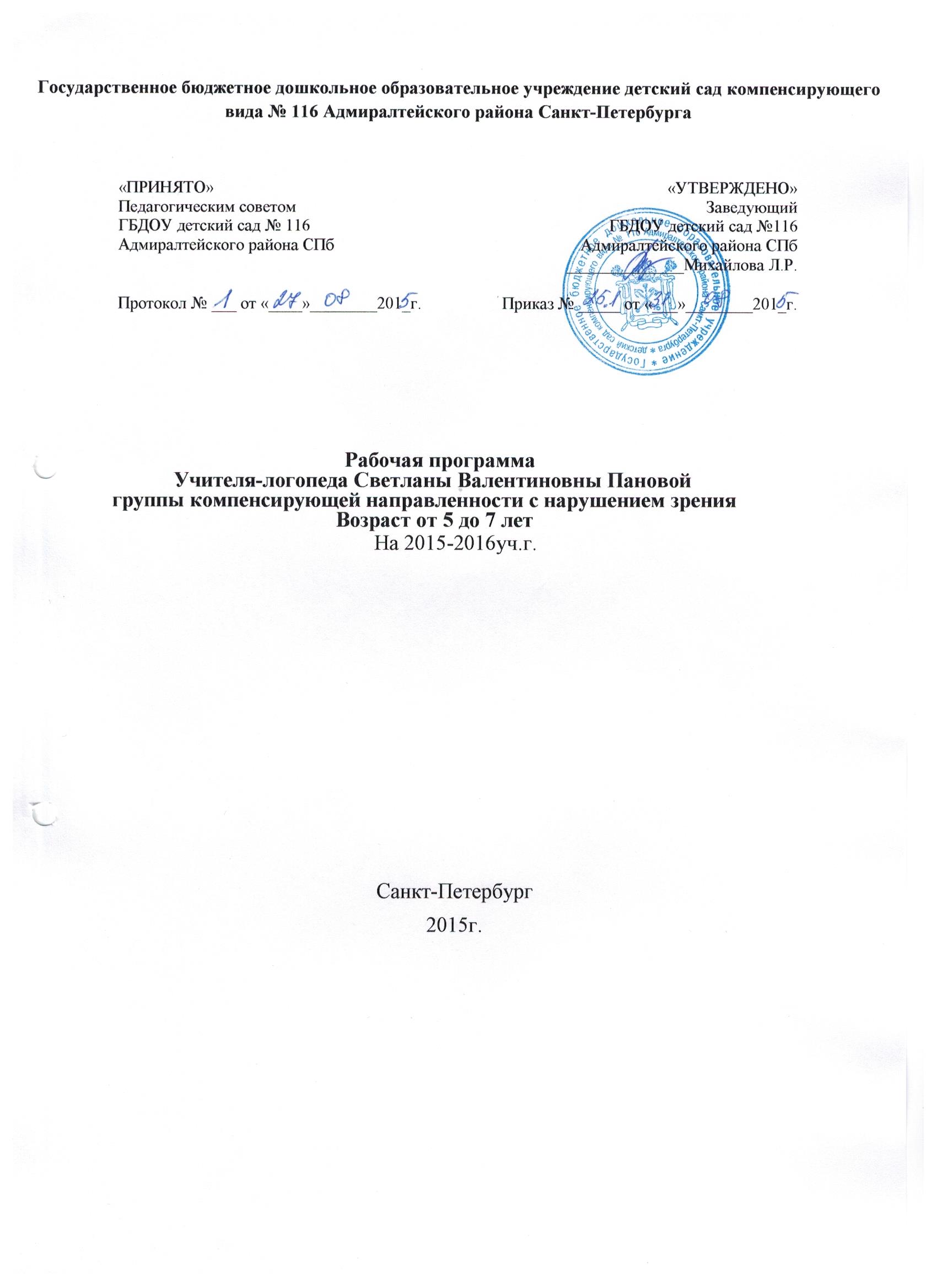 СОДЕРЖАНИЕЦелевой разделПояснительная запискаВажнейшим средством развития речи является общение. Общение — взаимодействие двух (и более) людей, направленное на согласование и объединение их усилий с целью налаживания отношений и достижения общего результата. Общение — сложный и многогранный феномен жизнедеятельности человека, выступающий одновременно как: процесс взаимодействия людей; гшформационный процесс (обмен информацией, деятельностью, ее результатами, опытом); средство и условие передачи и усвоения социального опыта; отношение людей друг к другу; процесс взаимовлияния людей друг на друга; сопереживание и взаимопонимание людей .Речь, являясь средством общения, возникает на определенном этапе развития общения. Формирование речевой деятельности представляет собой сложный процесс взаимодействия ребенка с окружающими людьми, осуществляемого с помощью материальных и языковых средств. Речь не возникает из самой природы ребенка, а формируется в процессе его существования в социальной среде. Ее возникновение и развитие вызываются потребностями общения, нуждами жизнедеятельности ребенка. Противоречия, возникающие в общении, ведут к возникновению и развитию языковой способности ребенка, к овладению им все новыми средствами общения, формами речи. Это происходит благодаря сотрудничеству ребенка со взрослым, которое строится с учетом возрастных особенностей и возможностей малыша. Выделение взрослого из окружающей среды, попытки «сотрудничества» с ним начинаются у ребенка очень рано. Немецкий психолог, авторитетный исследователь детской речи В. Штерн еще в прошлом столетии писал, что «началом речи считают обыкновенно тот момент, когда ребенок впервые произносит звуки, связанные с сознанием их значения и намерением сообщения. Но этот момент имеет предварительную историю, которая в сущности начинается с первого дня». Данная гипотеза была подтверждена исследованиями и опытом воспитания детей. Оказывается, человеческий голос ребенок различает сразу после рождения. Он отделяет речь взрослого от тиканья часов и других звуков и реагирует движениями в унисон с ней. Этот интерес и внимание ко взрослому является начальным компонентом предыстории общения.Анализ поведения детей показывает, что присутствие взрослого стимулирует употребление речи, они начинают говорить только в ситуации общения и только по требованию взрослого. Поэтому в методике рекомендуется как можно больше и чаще разговаривать с детьми.В дошкольном детстве последовательно возникают и сменяются несколько форм общения детей со взрослыми: ситуативно-деловая (предметно-действенная), внеситуативно-познавательная и внеситуативно- личностная.Сначала непосредственно-эмоциональное общение, а затем деловое сотрудничество определяют появление у ребенка потребности в общении. Возникая в общении, речь сначала выступает как деятельность, разделенная между взрослым и ребенком. Позднее в результате психического развития ребенка она становится формой его поведения. Развитие речи связано с качественной стороной общения.Характер общения определяет содержание и уровень речевого развития детей.Особенности речи детей связаны с достигнутой ими формой общения. Переход к более сложным формам общения связан: а) с увеличением доли внеситуативных высказываний; б) с ростом общей речевой активности; в) с увеличением доли социальных высказываний.С переходом к внеситуативным формам общения обогащаются словарный состав речи, ее грамматический строй, уменьшается «привязанность» речи к конкретной ситуации. Речь детей разного возраста, но находящихся на одном уровне общения, примерно одинакова по сложности, грамматической оформленности и развернутости предложений. Это свидетельствует о связи между развитием речи и развитием коммуникативной деятельности. Важное значение имеет вывод, что для развития речи недостаточно предлагать ребенку разнообразный речевой материал — необходимо ставить перед ним новые задачи общения, требующие новых средств общения. Нужно, чтобы взаимодействие с окружающими обогащало содержание потребности ребенка в общении'. Поэтому первостепенное значение имеет организация содержательного, продуктивного общения педагога с детьми.1Речевое общение в дошкольном возрасте осуществляется в разных видах деятельности: в игре, труде, бытовой, учебной деятельности и выступает как одна из сторон каждого вида.Поэтому очень важно уметь использовать для ития речи любую деятельность.Прежде всего развитие речи происходит в контексте ведущей деятельности. Применительно к детям раннего возраста ведущей является предметная деятельность. Следовательно, в центре внимания педагогов должна быть организация общения с детьми в процессе деятельности с предметами.В дошкольном возрасте большое значение в речевом развитии детей имеет игра. Ее характером определяются речевые функции, содержание и средства общения. Для речевого развития используются все виды игровой деятельности.В творческой ролевой игре, коммуникативной по своей природе, происходит дифференциация функций и форм речи. В ней совершенствуется диалогическая речь, возникает потребность в связной монологической речи. Ролевая игра способствует становлению и развитию регулирующей и планирующей функций речи. Новые потребности общения и ведущей игровой деятельности с неизбежностью ведут к интенсивному овладению языком, его словарным составом и грамматическим строем, в результате чего речь становится более связной.Но не всякая игра положительно влияет на детскую речь. Прежде всего это должна быть содержательная игра. Однако ролевая игра хотя и активизирует речь, но не всегда способствует овладению значением слова и совершенствованию грамматической формы речи. А в случаях переучивания закрепляет неправильное словоупотребление, создает условия для возврата к старым неправильным формам. Это происходит потому, что в игре отражаются привычные для детей жизненные ситуации, в которых раньше складываюсь неправильные речевые стереотипы. Поведение детей в игре, анализ их высказываний позволяют сделать важные методические выводы: детская речь совершенствуется только под влиянием взрослого; в тех случаях, когда вдет «переучивание», нужно сначала выработать прочный навык употребления правильного обозначения и только потом создать условия для включения слова в самостоятельную игру детей. Положительно влияют на речь детей участие педагога в детских играх, обсуждение замысла и хода игры, привлечение их внимания к слову, образец лаконичной и точной и, беседы о проведенных и будущих играх.Подвижные игры оказывают влияние на обогащение словаря, воспитание звуковой культуры.Игры-драматизации способствуют развитию речевой активности, вкуса и интереса к художественному слову, выразительности речи, художественно-речевой деятельности. Дидактические и настольно-печатные игры используются для решения всех задач речевого развития. Они закрепляют и уточняют словарь, навыки быстрого выбора наиболее подходящего слова, изменения и образования слов, упражняют в составлении связных высказываний, развивают объяснительную речь.Общение в быту помогает детям усвоить бытовой словарь, необходимый для их жизнедеятельности, развивает диалогическую речь, воспитывает культуру речевого поведения. Общение в процессе труда (бытовой, в природе, ручной) помогает обогатить содержание детских представлений и речи, пополняет словарь названиями орудий и предметов труда, трудовых действий, качеств, результатов труда.Большое влияние на речь детей оказывает общение со сверстниками, особенно начиная с 4—5- летнего возраста. В общении со сверстниками дети более активно используют речевые умения. Большее разнообразие коммуникативных задач, возникающих в деловых контактах детей, создает необходимость в более разнообразных речевых средствах. В совместной деятельности дети рассказывают о своем плане действий, предлагают и просят помощь, привлекают друг друга к взаимодействию, а затем и координируют его.Полезно общение детей разного возраста. Объединение с детьми более старшего возраста ставит малышей в благоприятные условия для восприятия речи и ее активизации: они активно подражают действиям и речи, усваивают новые слова, овладевают ролевой речью в играх, простейшими видами рассказов по картинкам, об игрушках.2 Участие старших детей в играх с младшими, рассказывание малышам сказок, показ драматизации, рассказывание из своего опыта, придумывание рассказов, разыгрывание сценок с помощью игрушек содействуют развитию содержательности, связности, выразительности их речи, творческих речевых способностей. Следует, однако, подчеркнуть, что положительное влияние такого объединения детей разного возраста на развитие речи достигается лишь под руководством со стороны взрослого. Если пускать это на самотек, старшие иногда становятся слишком активными, подавляют малышей, начинают говорить торопливо небрежно, подражать их несовершенной речи.Коррекционные направления:Развитие мелкой моторики рук и речевой моторики.Коррекция языковых способностей, функций всех видовречевой деятельности.Подготовка к обучению грамоте. Огромное значение имеет определение задач в процессе проведения музыкально-ритмических занятий и театрализованных игр (развитие моторики, координация, ориентировка в пространстве).В целом системеивсех взаимосвязанных занятий обеспечивает совершенствование в пространственно-ориентировочных реакций, моторной подвижности, речевой активности, формирование способов и приемов познавательной деятельности. Наиболее важным в дошкольном возрасте для детей с нарушением зрения является формирование умения и навыков пространственного ориентирования, что в дальнейшем необходимо для профилактики оптической дисграфии.Пространственное ориентирование — это особый вид восприятия при помощи зрительного, слухового, кинестетического и кинетического анализаторов. Четкая взаимосвязь всех форм ориентирования и восприятия обеспечивает необходимый уровень операций письма и чтения.Обучение навыкам пространственного ориентирования необходимо начинать с развития у детей зрительного восприятия от простого к сложному. Затем следует учить их ориентироваться в схеме собственного тела, определения положения предметов относительно него. При этом обязательным условием является выработка опорных образов, т.е. начальных точек отсчета в системе координат пространства и только после этого вырабатывать противоположные понятия.Работа по закреплению грамматических форм выражения пространственных отношений предметов следует начинать на реальных предметах, а затем переходить к освоению знаков и их систем.Работа по закреплению зрительно-пространственного образа букв начинается с упражнений по уточнению восприятия буквы зеркального написания. Затем ведется работа по устранению замен по оптическому и в последнюю очередь по кинетическому сходству.Развитие зрительного восприятия, лежащего в основе пространственного ориентирования, является одним из направлений коррекционной работы по устранению нарушений письма у детей.На занятиях с детьми используются упражнения по закреплению умений воспринимать форму предметов и их элементов, цвета предметов, их величину, высоту, длину, ширину и т.д, следуя принципу постепенного усложнения материала.Наиболее доступным для детей с нарушением зрения являются изображения реальных предметов или сами предметы. С них и начинаем упражнения про развитию зрительного восприятия. Затем переходим к схематическим изображениям, графическим знакам и символам. В последнюю очередь используются материалы с наложенным изображением и трафаретом.31.1Цели и задачи реализации программыРабочаяпрограмма логопедической деятельности разработана в соответствии с: 1)Основной общеобразовательной программой дошкольного образования, адаптированной для обучающихся с ограниченными возможностями здоровья (слабовидящие, с амблиопией и косоглазием), присмотр и уход за детьми Государственного бюджетного дошкольного образовательного учреждения детского сада комбинированного вида № 116Адмиралтейского района Санкт-Петербурга.2)Требованиями Федерального государственного образовательного стандарта дошкольного образования -Приказ №1155 от 17 октября 2013года.3) Программа ОУ компенсирующего вида для детей с нарушением речи « Коррекция нарушений речи»Т.Б. Филичева; Г.В.Чиркина; Ведущие цели Программы – создание благоприятных условий для полноценного проживания ребенком дошкольного детства, формирование основ базовой культуры личности, всестороннее развитие психических и физических качеств в соответствии с возрастными и индивидуальными особенностями, подготовка к жизни в современном обществе, к обучению в школе, обеспечение безопасности жизнедеятельности дошкольника.Представленнаявпрограмме система работыпозволяет не только осуществлять коррекционное воздействие на речевуюфункцию воспитанников,способствоватьсовершенствованию коммуникативных умений и навыковдетей.Особое внимание в Программе уделяется развитию личности ребенка, сохранению и укреплению здоровья детей, а также воспитанию у дошкольников таких качеств, как:	патриотизм;	активная жизненная позиция;	творческий подход в решении различных жизненных ситуаций; 	уважение к традиционным ценностям;Данные цели реализуются в процессе разнообразных видов детской деятельности: игровой, коммуникативной, трудовой, познавательно-исследовательской, продуктивной, музыкально-художественной, чтения.Для достижения целей Программы первостепенное значение имеют:	забота о здоровье, эмоциональном благополучии и современном всестороннем развитии каждого ребенка;	создании в группах атмосферы гуманного и доброжелательного отношения ко всем воспитанникам, что позволяет растить их общительными, добрыми, любознательными, инициативными, стремящимися к самостоятельности и творчеству;	максимальное использование разнообразных видов детской деятельности, их интеграция в целях повышения эффективности воспитательно-образовательного процесса;	творческая организация образовательного процесса;	вариативность использования образовательного материала, позволяющая развивать творчество в соответствии с интересами и наклонностями каждого ребенка;	уважительное отношение к результатам детского творчества;	единство подходов к воспитанию детей в условиях дошкольного образовательного учреждения и семьи;	соблюдение в работе детского сада и начальной школы преемственности, исключающей умственные и физические перегрузки в содержании образования детей дошкольного возраста, обеспечивающей отсутствие давления предметного обучения.41.2.Принципы и подходы к формированию ПрограммыВ программе на первый план выдвигается развивающая функция образования, обеспечивающая становление личности ребенка и ориентирующая педагога на его индивидуальные особенности, что соответствует современной научной «Концепции дошкольного воспитания» о признании самоценности дошкольного периода детства.В основе программылежатпринципы систематичности ивзаимосвязи учебного материала,его конкретности и доступности. Этопозволяет ребенку опираться на уже имеющиесяу него знаний и умения иобеспечиваетпоступательное развитие,что приводит к высокимрезультатамкоррекционно-развивающей работывгруппах длядетей с общимнедоразвитиемречи.Программа построена на позициях гуманно-личностного отношения к ребенку и направлена наего всестороннее развитие, формирование духовных и общечеловеческих ценностей, атакже способностей и интегративных качеств. В Программе отсутствуют жесткая регламентация знаний детей и предметный центризм в обучении.В Программе комплексно представлены все основные содержательные линии воспитания и образования ребенка дошкольного возраста.Программа строится на принципе культуросообразности. Реализация этого принципа обеспечивает учет национальных ценностей и традиций в образовании, восполняет недостатки духовно-нравственного и эмоционального воспитания.Рабочая программа:	Соответствует принципу развивающего образования, целью которого является развитие ребенка;	Сочетает принципы научной обоснованности и практической применимости; 	Соответствует критериям полноты, необходимости и достаточности;	Обеспечивает единство воспитательных, развивающих и обучающих целей и задач процессаобразования детей дошкольного возраста, в ходе реализации которых формируются такие качества, которые являются ключевыми в развитии дошкольников;	Строится с учетом принципов интеграции образовательных областей в соответствии с возрастными возможностями и особенностями детей, спецификой и возможностями образовательных областей;	Основывается на комплексно-тематическом принципе построения образовательного процесса;	Предусматриваетрешение программных образовательных задач в совместной деятельности взрослого и детей и самостоятельной деятельности дошкольников не только в рамках непосредственно образовательной деятельности, но и при проведении режимных моментов в соответствии со спецификой дошкольного образования;	Предполагает построение образовательного процесса наадекватных возрасту формах работы с детьми. Основной формой работы с дошкольниками и ведущим видом их деятельности является игра;	Строится с учетом соблюдения преемственности между всеми возрастными дошкольными группами и между детским садом и начальной школой.Структурной характеристикой Программы является принцип подачи материала-содержание психолого-педагогической работы излагается по образовательным областям, в каждой из которых обозначены основные цели, задачи и содержание психолого-педагогической работы.Программа направлена на обеспечение эмоционального благополучия каждого ребенка; развитие в детях познавательного интереса, стремления к получению знаний, положительной мотивации к дальнейшему обучению в школе; воспитание уважения к традиционным ценностям, патриотических чувств.Программа подчеркивает ценность семьи как уникального института воспитания и необходимость развития ответственных и плодотворных отношений с семьями воспитанников.51.3Речевые особенности детей с нарушением зренияВ сюжетно-ролевых играх дети 5-7 летнего возраста начинают осваивать сложные взаимодействия людей, отражающие характерные значимые жизненные ситуации, например,свадьбу,рождениеребенка,болезнь,трудоустройствоит.д.Игровые действия становятся более сложными, обретают особый смысл, который не всегда открывается взрослому. Игровое пространство усложняется. В нем  может быть несколько центров,каждыйизкоторыхподдерживаетсвоюсюжетнуюлинию.Приэтомдетиспособны отслеживатьповедениепартнеровповсемуигровомупространствуименятьсвоеповедениев зависимостиотместавнем.Еслилогикаигрытребуетпоявленияновойроли,торебенок можетпоходуигрывзятьнасебяновуюроль,сохранивприэтомроль,взятуюранее.Дети могут комментировать исполнение роли тем или иным участником игры.Образыизокружающейжизниилитературныхпроизведений,передаваемыедетьмив изобразительной	деятельности,	становятся	сложнее.	Рисунки	приобретают	более детализированныйхарактер,обогащаетсяихцветоваягамма.Болееявнымистановятсяразличиямеждурисункамимальчиковидевочек.Мальчикиохотноизображаюттехнику,космос,военные действия и т.п. Девочки обычно рисуют женские образы: принцесс, балерин, моделей ит.д. Часто встречаютсяибытовыесюжеты:мамаидочка,комнатаит.д.Приправильномпедагогическом подходеудетейформируютсяхудожественно-творческиеспособностивизобразительнойдеятельности.Изображениечеловекастановитсяещеболеедетализированнымипропорциональным. Появляются пальцы на руках,глаза,рот,нос,брови,подбородок. Одежда может быть украшена различными деталями.Детиподготовительнойкшколегруппывзначительнойстепениосвоиликонструированиеиз строительногоматериала.Онисвободновладеютобобщеннымиспособамианализакак изображений,такипостроек;нетолькоанализируютосновныеконструктивныеособенности различныхдеталей,ноиопределяютихформунаосновесходствасознакомымиимобъемнымипредметами.Свободныепостройкистановятсясимметричнымиипропорциональными,их строительствоосуществляетсянаосновезрительнойориентировки.Детибыстроиправильно подбираютнеобходимыйматериал.Онидостаточноточнопредставляютсебепоследовательность,в которойбудетосуществлятьсяпостройка,иматериал,которыйпонадобитсядляеевыполнения; способнывыполнятьразличныепостепенисложностипостройкикакпособственному замыслу, так и поусловиям.Вэтомвозрастедетиужемогутосвоитьсложныеформысложенияизлистабумагиипридумывать собственные,ноэтомуихнужноспециальнообучать.Данныйвиддеятельностинепростодоступендетям—онважендляуглубленияихпространственныхпредставлений.Усложняетсяконструированиеизприродногоматериала.Дошкольникамужедоступныцелостные композициипопредварительномузамыслу,которыемогутпередаватьсложныеотношения, включать фигуры людей и животных в различных условиях.Удетейпродолжаетразвиватьсявосприятие,однакоониневсегдамогутодновременноучитывать несколько различных признаков.Развиваетсяобразноемышление,однаковоспроизведениеметрическихотношенийзатруднено. Продолжаютразвиватьсянавыкиобобщенияирассуждения,ноонивзначительнойстепениеще ограничиваютсянагляднымипризнакамиситуации;воображение,однакочастоприходитсяконстатироватьснижениемразвитиявоображениявэтомвозрастевсравнениисостаршейгруппой. Это можнообъяснитьразличнымивлияниями,втомчислеисредствмассовойинформации, приводящими к стереотипности детских образов.Продолжаетразвиватьсявниманиедошкольников,оностановитсяпроизвольным.Внекоторых видахдеятельностивремяпроизвольногососредоточениядостигает30минут.Удошкольниковпродолжаетразвиватьсяречь:еезвуковаясторона,грамматическийстрой,лексика. Развиваетсясвязнаяречь.Ввысказыванияхдетейотражаютсякакрасширяющийсясловарь,таки характеробобщений,формирующихсявэтомвозрасте.Детиначинаютактивноупотреблятьобобщающиесуществительные,синонимы,антонимы,прилагательныеит.д.6Врезультатеправильноорганизованнойобразовательнойработыудетейразвиваетсядиалогическаяи некоторые виды монологической речи.В подготовительной к школе группе завершается дошкольный возраст. Его основныедостижениясвязанысосвоениеммиравещейкакпредметовчеловеческойкультуры;детиосваиваютформыпозитивногообщенияслюдьми;развиваетсяполоваяидентификация,формируетсяпозицияшкольника.Кконцудошкольноговозрастаребенокобладаетвысокимуровнемпознавательногоиличностного развития, что позволяет ему в дальнейшем успешно учиться в школе.7Содержательный разделПроектирование воспитательно-образовательного процессаВоспитательно-образовательный процесс строится с учетом контингента воспитанников, их индивидуальных и возрастных особенностей, социального заказа родителей.При организации воспитательно-образовательного процесса необходимо обеспечить единство воспитательных, развивающих и обучающих целей и задач, при этом следует решать поставленные цели и задачи, избегая перегрузки детей, на необходимом и достаточномматериале, максимально приближаясь к разумному «минимуму».Построение образовательного процесса на комплексно-тематическом принципе с учетом интеграции образовательных областей дает возможность достичь этой цели.Построение всего образовательного процесса вокруг одной центральной темы дает большие возможности для развития детей. Темы помогают организовать информацию оптимальным способом. У дошкольников появляются многочисленные возможности для практики, экспериментирования, развития основных навыков, понятийного мышления.Выделение основной темы периода не означает, что абсолютно вся деятельность детей должна быть посвящена этой теме. Цель введения основной темы периода — интегрировать образовательную деятельность и избежать неоправданного дробления детской деятельности по образовательным областям.Введение похожих тем в различных возрастных группах обеспечивает достижение единства образовательных целей и преемственности в детском развитии на протяжении всего дошкольного возраста. Тематический принцип построения образовательного процесса позволяет органично вводить региональные и культурные компоненты, учитывать специфику дошкольного учреждения. Одной теме следует уделять не менее одной недели.Отдых. Развивать культурно-досуговую деятельность детей по интересам. Обеспечивать каждому ребенку отдых (пассивный и активный),эмоциональное благополучие. Формировать умение занимать себя игрой.Развлечения. Показывать театрализованные представления. Организовывать прослушивание звукозаписей; просмотр мультфильмов. Проводить развлечения различной тематики (для закрепления и обобщения пройденного материала). Вызывать интерес к новым темам, стремиться к тому, чтобы дети получали удовольствие от увиденного и услышанного во время развлечения. Использовать технологию «Сказкатерапия» для развития языковых способностейПраздники. Приобщать детей к праздничной культуре. Отмечать государственные праздникиСодействовать созданию обстановки общей радости, хорошего настроения.Самостоятельная деятельность. Побуждать детей заниматься изобразительной деятельностью, рассматривать иллюстрации в книгах, играть в разнообразные игры; разыгрывать с помощью воспитателя знакомые сказки, обыгрывать народные песенки, потешки.Поддерживать желание детей петь, танцевать, играть с музыкальны-ми игрушками. Создавать соответствующую среду для успешного осуществления самостоятельной деятельности ребятню.Интеграция образовательных областей с речевой коррекционной деятельностьюОбразовательная область«Социально–коммуникативное развитие»«Ребенок в семье и сообществе, патриотическое воспитание»Воспитывать дружеские взаимоотношения между детьми, развивать умение самостоятельнообъединяться для совместной игры и труда, заниматься самостоятельно выбранным делом, договариваться, помогать друг другу.Воспитывать организованность, дисциплинированность, коллективизм, уважение к старшим. Воспитывать заботливое отношение к малышам, пожилым людям; учить помогать им. Формировать такие качества, как сочувствие, отзывчивость, справедливость, скромность. Развивать волевые качества: умение ограничивать свои желания, выполнять установленныенормы поведения, в своих поступках следовать положительному примеру. Воспитывать уважительное отношение к окружающим. Формировать умение слушатьсобеседника, не перебивать без надобности. Формировать умение спокойно отстаивать свое мнение. Обогащать словарь формулами словесной вежливости (приветствие,8прощание, просьбы, извинения). Расширять представления детей об их обязанностях, прежде всего в связи с подготовкой к школе. Формировать интерес к учебной деятельности и желание учиться в школе.Образ Я.Развивать представление о временной перспективе личности, об изменении позиции человекас возрастом (ребенок посещает детский сад, школьник учится, взрослый работает, пожилой человек передает свой опыт другим поколениям). Углублять представления ребенкао себе в прошлом, настоящем и будущем. Закреплять традиционные гендерные представления, продолжать развивать в мальчиках и девочках качества, свойственные их полу.Семья. Расширять представления детей об истории семьи в контекстеистории родной страны (роль каждого поколения в разные периоды истории страны). Рассказывать детям о воинских наградах дедушек, бабушек, родителей. Закреплять знание домашнего адреса и телефона, имен и отчеств родителей, их профессий.Детский сад. Продолжать расширять представления о ближайшейокружающей среде (оформление помещений, участкадетского сада, парка, сквера). Учить детей выделять радующие глаз компоненты окружающей среды (окраска стен, мебель, оформление участка и т. п.). Привлекать детей к созданию развивающей среды дошкольного учреждения (мини-музеев, выставок, библиотеки, конструкторских мастерских и др.); формировать умение эстетически оценивать окружающую среду, высказывать оценочные суждения, обосновывать свое мнение. Формировать у детей представления о себе как об активном члене коллектива: через участие в проектной деятельности, охватывающей детей младших возрастных групп и родителей; посильном участии в жизни дошкольного учреждения (адаптация младших дошкольников, подготовка к праздникам, выступлениям, соревнованиям в детском саду и за его пределами и др.).Роднаястрана. Расширять представления о родном крае. Продолжать знакомить с достопримечательностями региона, в котором живут дети. Нa основе расширения знаний об окружающем воспитывать патриотические и интернациональные чувства, любовь к Родине. Углублять и уточнять представления о Родине — России. Поощрять интерес детей к событиям, происходящим в стране, воспитывать чувство гордости за ее достижения. Закреплять знания о флаге, гербе и гимне России (гимн исполняется во время праздника или другого торжественного события; когда звучит гимн, все встают, а мужчины и мальчики снимают головные уборы). Развивать представления о том, что Российская Федерация (Россия) огромная, многонациональная страна. Воспитывать уважение к людям разных национальностей и их обычаям. Расширять представления о Москве — главном городе, столице России.Расширять знания о государственных праздниках. Рассказывать детям о Ю. А. Гагарине и других героях космоса. Углублять знания о Российской армии. Воспитывать уважение к за-щитникамОтечества, к памяти павших бойцов (возлагать с детьми цветы к обелискам, памятниками т. д.).                                           Развитие игровой деятельностиПродолжать развивать у детей самостоятельность в организации всех видов игр, выполнении правил и норм поведения. Развивать инициативу, организаторские способности.Воспитывать чувство коллективизма.Сюжетно-ролевыеигры.Продолжать учить детей брать на себя различные роли в соответствии с сюжетом игры; использовать атрибуты, конструкторы, строительный материал.Побуждать детей по-своему обустраивать собственную игру, самостоятельно подбирать и создавать недостающие для игры предметы (билеты для игры в театр, деньги для покупок).Способствовать творческому использованию в играх представлений об окружающей жизни, впечатлений о произведениях литературы, мультфильмах. Развивать творческое воображение, способность совместно развертывать игру, согласовывая собственный игровой замысел с замыслами сверстников; продолжать формировать умение договариваться, планировать и обсуждать действия всех играющих. Формировать отношения, основанные на сотрудничестве и взаимопомощи. Воспитывать доброжелательность, готовность выручить сверстника; умение считаться с интересами и мнением товарищей по игре, справедливо решать споры.Подвижныеигры. Учить детей использовать в самостоятельной деятельности разнообразные по содержанию подвижные игры. Проводить игры с элементами соревнования, способствующие развитию физических качеств (ловкости, быстроты, выносливости), координации движений, умения ориентироваться в пространстве. Учить справедливо оценивать результаты игры.9Развивать интерес к спортивным (бадминтон, баскетбол, настольный теннис, хоккей, футбол) и народным играм.Театрализованные игры. Развивать самостоятельность детей в организации театрализованных игр. Совершенствовать умение самостоятельно выбирать сказку, стихотворение, песню для постановки; готовить необходимые атрибуты и декорации для будущего спектакля;распределять между собой обязанности и роли. Развивать творческую самостоятельность, эстетический вкусв передаче образа; отчетливость произношения. Учить использовать средства выразительности (поза, жесты, мимика, интонация, движения). Воспитывать любовь к театру. Широко использовать в театрализованной деятельности детей разные виды театра(бибабо, пальчиковый, баночный, театр картинок, перчаточный, кукольный и др.). Воспитывать навыки театральной культуры, приобщать к театральному искусству черезпросмотр театральных постановок, видеоматериалов.Рассказывать детям о театре, театральных профессиях.Учить постигать художественные образы, созданные средствами театральной выразительности (свет, грим, музыка, слово, хореография, декорации и др.).Дидактическиеигры.Продолжать учить детей играть в различные дидактические игры (лото, мозаика, бирюльки и др.). Развивать умение организовывать игры, исполнять роль ведущего.Учить согласовывать свои действия с действиями ведущего и других участников игры. Развивать в игре сообразительность, умение самостоятельно решать поставленную задачу.Привлекать детей к созданию некоторых дидактических игр («Шумелки», «Шуршалки» и т. д.). Развивать и закреплять сенсорные способности. Содействовать проявлению и развитию в игре необходимых для подготовки к школе качеств: произвольного поведения, ассоциативно-образного и логического мышления, воображения, познавательной активности.Образовательная область«Познавательное развитие»«Развитие познавательно-исследовательской деятельности»Первичные представления об объектах окружающего мира. Продолжать расширять и уточнять представления детей о предметном мире;о простейших связях между предметами ближайшего окружения.Углублятьпредставления о существенных характеристиках предметов, о свойствах и качествах различных материалов. Расширять представления о качестве поверхности предметови объектов.Учить применять разнообразные способы обследования предметов(наложение, приложение, сравнение по количеству и т. д.).Развивать познавательно-исследовательский интерес, показывая занимательные опыты, фокусы; привлекать к простейшим экспериментам и наблюдениям.Сенсорное развитие. Развивать зрение, слух, обоняние, осязание, вкус, сенсомоторные способности. Совершенствовать координацию руки и глаза;развивать мелкую моторику рук в разнообразных видах деятельности. Развивать умение созерцать предметы, явления (всматриваться, вслушиваться), направляя внимание на более тонкое различение их качеств.Учить выделять в процессе восприятия несколько качеств предметов; сравнивать предметы по форме, величине, строению, положению в пространстве, цвету; выделять характерные детали, красивые сочетания цветов и оттенков, различные звуки (музыкальные, природные и др.).Развивать умение классифицировать предметы по общим качествам(форме, величине, строению, цвету). Закреплять знания детей о хроматических и ахроматических цветах. Проектная деятельность. Развивать проектную деятельность всехтипов (исследовательскую, творческую, нормативную). В исследовательской проектной деятельности формировать умение уделять внимание анализу эффективности источников информации. Поощрять обсуждение проекта в кругу сверстников.Содействовать творческой проектной деятельности индивидуальногои группового характера. . В работе над нормативными проектами поощрять обсуждение детьми соответствующих этим проектам ситуаций и отрицательных последствий,которые могут возникнуть при нарушении установленных норм.Помогать детям в символическом отображении ситуации, проживании ее основных смыслов и выражении их в образной форме. Дидактические игры. Продолжать учить детей играть в различные дидактические игры (лото, мозаика, бирюльки и др.). Развивать умениеорганизовывать игры, исполнять роль ведущего. Учить согласовывать свои действия с действиями ведущего и других участников игры.10 Развивать в игре сообразительность, умение самостоятельно решать поставленную задачу.Привлекать детей к созданию некоторых дидактических игр («Шумелки», «Шуршалки» и т. д.). Развивать и закреплять сенсорные способности. Содействовать проявлению и развитию в игре необходимых для подготовки к школе качеств: произвольного поведения, ассоциативно-образного и логического мышления, воображения, познавательной активности.«Приобщение к социокультурным ценностям» Расширять и уточнять представления детей о предметном мире. Формировать представления о предметах, облегчающих труд людейна производстве. Обогащать представления о видах транспорта(наземный, подземный, воздушный, водный). Продолжать знакомить с библиотеками, музеями.Углублять представления детей о дальнейшем обучении, формировать элементарные знания о специфике школы, колледжа, вуза (по возможности посетить школу, познакомиться с учителями и учениками и т. д.). Расширять осведомленность детей в сферах человеческой деятельности (наука, искусство, производство и сфера услуг, сельское хозяйство), представления об их значимости для жизни ребенка, его семьи, детского сада и общества в целом.Черезэкспериментирование и практическую деятельность дать детям возможность познакомиться с элементами профессиональной деятельности в каждой из перечисленных областей (провести и объяснить простейшие эксперименты с водой, воздухом, магнитом; создать коллективное панно или рисунок, приготовить что-либо; помочь собрать на прогулку младшую группу; вырастить съедобное растение, ухаживать за домашними животными). Расширять представления об элементах экономики (деньги, их история, значение для общества, бюджет семьи, разныеуровни обеспеченности людей, необходимость помощи менее обеспеченным людям, благотворительность). Формировать элементарные представления об эволюции Земли (возникновение Земли, эволюция растительного и животного мира), местечеловекав природном и социальном мире, происхождении и биологической обоснованности различных рас. Формировать элементарные представления об истории человечествачерез знакомство с произведениями искусства (живопись, скульптура, мифы и легенды народов мира), игру и продуктивные виды деятельности.Рассказывать детям о том, что Земля — наш общий дом, на Земле много разных стран; о том, как важно жить в мире со всеми народами, знать и уважать их культуру, обычаи и традиции.Расширять представления о своей принадлежности к человеческому сообществу, о детстве ребят в других странах, о правах детей в мире (Декларация прав ребенка), об отечественных и международных организациях, занимающихся соблюдением прав ребенка (органы опеки, ЮНЕСКО и др.). Формировать элементарные представления о свободе личности какдостижении человечества.«Формированиеэлементарныхматематическихпредставлений»Количествоисчет. Развивать общие представления о множестве:умение формировать множества по заданным основаниям, видеть составные части множества, в которых предметы отличаются определеннымипризнаками. Упражнять в объединении, дополнении множеств, удалении из множества части или отдельных его частей. Устанавливать отношения между отдельными частями множества, а также целым множеством и каждой его частью на основе счета, составления пар предметов или    соединения предметов стрелками. Совершенствовать навыки количественного и порядкового счета в пределах 10. Познакомить со счетом в пределах 20 без операций над числами.Знакомить с числами второго десятка.Закреплять понимание отношений между числами натурального ряда (7 больше 6 на 1, а 6 меньше 7 на 1), умение увеличивать и уменьшать каждое число на 1 (в пределах 10).Учить называть числа в прямом и обратном порядке (устный счет), последующее и предыдущее число к названному или обозначенному цифрой, определять пропущенное число.Знакомить с составом чисел в пределах 10. Учить раскладывать число на дваменьших и составлять из двух меньших большее (в пределах 10, на наглядной основе).11Учить на наглядной основе составлять и решать простые арифметические задачи на сложение (к большему прибавляется меньшее) и на вычитание (вычитаемое меньше остатка); при решении задач пользоваться знаками действий: плюс (+), минус (–) и знаком отношения равно (=).Величина. Учить считать по заданной мере, когда заединицу счетапринимается не один, а несколько предметов или часть предмета. Делить предмет на 2–8 и более равных частей путем сгибания предмета (бумаги, ткани и др.), а также используя условнуюмеру; правильно обозначать части целого (половина, одна часть из двух (одна вторая), две частииз четырех (две четвертых) и т. д.); устанавливать соотношение целого и части, размера частей; находить части целого и целое по известным частям. Формировать у детей первоначальные измерительные умения. Учить измерять длину, ширину, высоту предметов (отрезки прямых линий) с помощью условной меры (бумаги в клетку).Учить детей измерять объем жидких и сыпучих веществ с помощью условной меры.Дать представления о весе предметов и способах его измерения. Сравнивать вес предметов (тяжелее — легче) путемвзвешивания их на ладонях. Познакомить с весами.Развивать представление о том, что результатизмерения (длины, веса, объема предметов) зависит от величины условной меры.Форма. Уточнить знание известных геометрических фигур, их элементов (вершины, углы, стороны) и некоторых их свойств. Дать представление о многоугольнике (на примере треугольника и четырехугольника), о прямой линии, отрезкепрямой*.Учить распознавать фигуры независимо от их пространственного положения, изображать, располагать на плоскости, упорядочивать по размерам, классифицировать, группировать по цвету, форме, размерам. Моделировать геометрические фигуры; составлять из несколькихтреугольников один многоугольник, из нескольких маленьких квадратов — один большой прямоугольник; из частей круга — круг, из четырех отрезков — четырехугольник, из двух коротких отрезков — один длинный и т. д.; конструировать фигуры по словесному описанию и перечислению__ их характерных свойств; составлять тематические композиции из фигурпо собственному замыслу. Анализировать форму предметов в целом и отдельных их частей; воссоздавать сложные по форме предметы из отдельных частей по контурным образцам, поописанию, представлению.Ориентировка в пространстве. Учить детей ориентироваться на ограниченной территории (лист бумаги, учебная доска, страница тетради, книги и т. д.); располагать предметы и их изображения в указанном направлении, отражать в речи их пространственное расположение (вверху, внизу, выше, ниже, слева, справа, левее, правее, в левом верхнем (правом нижнем) углу, перед, за, между, рядом и др.).Познакомить с планом, схемой, маршрутом, картой. Развивать способность к моделированию пространственных отношений между объектами в виде рисунка, плана, схемы.Учить «читать» простейшую графическую информацию, обозначающую пространственные отношения объектов и направление их движения в пространстве: слева направо, справа налево, снизу вверх, сверху вниз; самостоятельно передвигаться в пространстве, ориентируясь на условные обозначения (знаки и символы).Ориентировка во времени. Дать детям элементарные представления о времени: его текучести, периодичности, необратимости, последовательности всех дней недели, месяцев, времен года. Учить пользоваться в речи понятиями: «сначала», «потом», «до»,«после», «раньше», «позже», «в одно и то же время».Развивать «чувство времени», умение беречь время, регулировать свою деятельность в соответствии со временем; различать длительность отдельных временных интервалов (1 минута, 10 минут, 1 час). Учить определять время по часам с точностью до 1 часа.«Ознакомление смиром природы»Расширять и уточнять представления детей о деревьях, кустарниках, травянистых растениях; растениях луга, сада, леса. Конкретизировать представления детей об условиях жизни комнатных растений. Знакомить со способами их вегетативного размножения (черенками, листьями, усами). Учить устанавливать связи между состоянием растения и условиями окружающей среды. Знакомить с лекарственными растениями (подорожник, крапива и др.). 12Расширять и систематизировать знания о домашних, зимующих и перелетных птицах; домашних животных и обитателях уголка природы. Продолжать знакомить детей с дикими животными. Расширять представления об особенностях приспособления животных к окружающейсреде. Расширять знания детей о млекопитающих, земноводных и пре-смыкающихся. Знакомить с некоторыми формами защиты земноводных и пресмыкающихся от врагов (например, уж отпугивает врагов шипением и т. п.). Расширять представления о насекомых. Знакомить с особенностями их жизни (муравьи, пчелы, осы живут большими семьями, муравьи — в муравейниках, пчелы — в дуплах, ульях).Учить различать по внешнему виду и правильно называть бабочек (капустница, крапивница, павлиний глаз и др.) и жуков (божья коровка, жужелица и др.). Учить сравнивать насекомых по способу передвижения (летают, прыгают, ползают).Развивать интерес к родному краю. Воспитывать уважение к труду сельских жителей (земледельцев, механизаторов, лесничих и др.). Учить обобщать и систематизировать представления о временах года. Формировать представления о переходе веществ из твердого состояния вжидкое и наоборот. Наблюдать такие явления природы, какиней,град, туман, дождь. Закреплять умение передавать свое отношение к природе в рассказах и продуктивных видах деятельности. Объяснить детям, что в природе все взаимосвязано.Учить устанавливать причинно-следственные связи между природными явлениями (если исчезнут насекомые — опылители растений, то растения не дадут семян и др.).Подвести детей к пониманию того, что жизнь человекана Землевомногом зависит от окружающей среды: чистыевоздух, вода, лес, почва благоприятно сказываются на здоровье и жизни человека. Закреплять умение правильно вести себя в природе (не ломать кустов и ветвей деревьев, не оставлять мусор, не разрушать муравейники и др.).Оформлять альбомы о временах года: подбирать картинки, фотографии, детские рисунки и рассказы.СезонныенаблюденияОсень. Закреплять знания детей о том, что сентябрь первый осенний месяц. Учить замечать приметы осени (похолодало; земля от заморозков сталатвердой; заледенели лужи; листопад; иней на почве). Показать обрезку кустарников, рассказать, для чего это делают.Привлекать к высаживанию садовых растений (настурция, астры) вгоршки.Учить собирать природный материал (семена, шишки, желуди, листья) для изготовления поделок. Зима.Обогащать представления детей о сезонных изменениях в природе (самые короткие дни идлинные ночи, холодно, мороз, гололеди т. д.).Обращать внимание детей на то, что на некоторых деревьях долго сохраняются плоды (на рябине, ели и т. д.). Объяснить, что это корм для птиц.Учить определять свойства снега (холодный, пушистый, рассыпается, липкий и др.; из влажного тяжелого снега лучше делать постройки). Учить детей замечать, что в феврале погода меняется (то светит солнце, то дует ветер, то идет снег, на крышах домов появляются сосульки).Рассказать, что 22 декабря — самый короткий день в году. Привлекать к посадке семян овсадля птиц.Весна. Расширять представления дошкольников о весенних изменениях в природе (чаще светит солнце, зацветают подснежники; распускаются почки на деревьях и кустарниках, начинается ледоход; пробуждаются травяные лягушки, жабы, ящерицы; птицы вьют гнезда;вылетают бабочки-крапивницы; появляются муравьи). Познакомить с термометром (столбик с ртутью может быстро подниматься и опускаться, в зависимости от того, где он находится — в тени или на солнце). Наблюдать, как высаживают, обрезают деревья и кустарники.Учить замечать изменения в уголке природы (комнатные растения начинают давать новые листочки, зацветают и т. д.); пересаживать комнатные растения, в том числеспособом черенкования. 13Знакомить детей с народными приметами: «Длинные сосульки — к долгой весне», «Если весной летит много паутины, лето будет жаркое» и т. п.Лето. Уточнять представления детей об изменениях, происходящих в природе (самыедлинные дни и короткие ночи, тепло, жарко; бывают ливневые дожди, грозы, радуга).__ Объяснить, что летом наиболее благоприятные условия для роста растений: растут, цветут и плодоносят.Знакомить с народными приметами: «Радуга от дождя стоит долго — к ненастью, скоро исчезнет — к ясной погоде», «Вечером комары летают густым роем — быть теплу», «Появились опята — лето кончилось». Рассказать о том, что 22 июня — день летнего солнцестояния (самый долгий день в году: с этого дня ночь удлиняется, а день идет на убыль).Знакомить с трудом людей на полях, в садах и огородах. Воспитывать желание помогать взрослым.Образовательная область«Речевое развитие»Развивающая речевая среда. Приучать детей — будущих школьников — проявлять инициативу с целью получения новых знаний. Совершенствовать речь как средство общения.Выяснять, что дети хотели бы увидеть своими глазами, о чем хотели бы узнать, в какие настольные и интеллектуальные игры хотели бы научиться играть, какие мультфильмы готовы смотреть повторно и почему, какие рассказы (о чем) предпочитают слушать и т. п. Опираясь на опыт детей и учитывая их предпочтения, подбирать наглядные материалы для самостоятельного восприятия с последующим обсуждением своспитателем и сверстниками.Уточнять высказывания детей, помогать им более точно характеризовать объект, ситуацию; учить высказывать предположения и делать простейшие выводы, излагать свои мысли понятно для окружающих. Продолжать формировать умение отстаивать свою точку зрения.Помогать осваивать формы речевого этикета. Продолжать содержательно, эмоционально рассказывать детям об интересных фактах и событиях. Приучать детей к самостоятельности суждений.Формирование словаря. Продолжать работу по обогащению бытового, природоведческого, обществоведческого словаря детей. Побуждать детей интересоваться смыслом слова.Совершенствовать умение использовать разные части речи в точном соответствии с их значением и целью высказывания. Помогать детям осваивать выразительные средства языка.Звуковая культура речи. Совершенствовать умение различать на слух и в произношении все звуки родного языка. Отрабатывать дикцию: учить детей внятно и отчетливо произносить слова и словосочетания с естественными интонациями. Совершенствовать фонематический слух: учить называть слова с определенным звуком, находить слова с этим звуком в предложении, определять место звука в слове. Отрабатывать интонационную выразительность речи.Грамматический строй речи. Продолжать упражнять детей в согласовании слов в предложении. Совершенствовать умение образовывать (по образцу) однокоренные слова, существительные ссуффиксами, глаголы с приставками, прилагательные в сравнительной и превосходной степени. Помогать правильно строить сложноподчиненные предложения, использовать языковые средства для соединения их частей (чтобы, когда, потому что, если, если бы и т. д.). Развитие просодической стороны речи: отработка темпов интонаци (повествов.,восклиц.,побудительное)Связная речь. Продолжать совершенствовать диалогическую и монологическую формы речи. Формировать умение вести диалог между воспитателем и ребенком, между детьми; учить бытьдоброжелательными и корректными собеседниками, воспитывать культуру речевого общения. Продолжать учить содержательно и выразительно пересказывать литературные тексты,драматизировать их. Совершенствовать умение составлять рассказы о предметах, о со-держании картины, по набору картинок с последовательно развивающимся действием. Помогатьсоставлять план рассказа и придерживаться его. Развивать умение составлять рассказы из личного опыта. Продолжать совершенствовать умение сочинять короткие сказки назаданную тему.Подготовка к обучению грамоте. Дать представления о предложении (без грамматического определения). Упражнять в составлении предложений, членении простых предложений (без союзов и предлогов) на слова с указанием их последовательности. Учить детей делить двусложные и трехсложные слова с открытыми слогами (на-шаМа-ша, ма-ли-на, бе-ре-за) на части. Учить составлять слова из слогов (устно). 14Учить выделять последовательность звуков в простых словах. Используя Технологию «От звука к букве» Е.В.Колесниковой«Художественная литература»Продолжать развивать интерес детей к художественной литературе. Пополнять литературный багаж сказками, рассказами, стихотворениями, загадками, считалками, скороговорками.Воспитывать читателя, способного испытывать сострадание и сочувствие к героям книги, отождествлять себя с полюбившимся персонажем. Развивать у детей чувство юмора.Обращать внимание детей на выразительные средства (образные слова и выражения, эпитеты, сравнения); помогать почувствовать красоту и выразительность языкапроизведения; прививать чуткость к поэтическому слову. Продолжать совершенствовать художественно-речевые исполнительские навыки детей при чтении стихотворений, в драматизациях (эмоциональность исполнения, естественность поведения, умение интонацией, жестом, мимикой передать свое отношение к содержанию литературной фразы).Помогать детям объяснять основные различия между литературными жанрами: сказкой, рассказом, стихотворением. Продолжать знакомить детей с иллюстрациями известных художников. Чтение художественной литературыХудожественнаялитератураявляетсяуниверсальнымразвивающимобразовательнымсредством, благодарякоторымребеноквыходитзапределынепосредственновоспринимаемойреальности. Благодарячтениюхудожественнойлитературыребеноковладеваетмоделямичеловеческого поведения,интуитивноиэмоциональносхватываетцелостнуюкартинумира,овладеваетбогатой языковойсредой.Условнофункциихудожественнойлитературыможноразделитьнадва больших класса: познавательно-нравственная и эстетическая функции.Содержаниепознавательно-нравственнойфункциизаключаетсявактивизациивоображения ребенка,расширенииосведомленностиомире,особеннооявлениях,неданныхв непосредственномнаблюденииипрактическомопыте;освоениитакихметодовупорядочивания информации,какпричинно-следственныеивременныесвязимеждусобытиями;освоение моделейчеловеческогоповедениявразличныхситуациях;формированиеценностныхустановок к различным явлениям действительности.Кэстетическойфункцииотноситсязнакомствоиприобщениеребенкаксловесномуискусствуи развитиехорошейразговорнойречизасчетзнакомстваслитературнымязыком,ориентация ребенканаиндивидуальноесловесноетворчествочерезобразцы,данныевлитературныхтекстах, воспитание культуры переживаний и чувств.Образовательная область«Художественно-эстетическое развитие»«Приобщение к искусству»Развивать эстетическое восприятие, чувство ритма, художественный вкус, эстетическое отношение к окружающему, к искусству и художественной деятельности. Формировать интерес к классическому и народному искусству (музыке, изобразительному искусству, литературе, архитектуре). Формировать основы художественной культуры. Развивать интереск искусству. Закреплять знания об искусстве как виде творческой деятельности людей, о видах искусства (декоративно-прикладное, изобразительное искусство, литература, музыка, архитектура, театр, танец, кино, цирк). Расширять знания детей об изобразительном искусстве, развиватьхудожественное восприятие произведений изобразительного искусства. Продолжать знакомить детей с произведениями живописи: И. Шишкин («Рожь», «Утро в сосновом лесу»), И. Левитан («Золотая осень», «Март», «Весна.Большая вода»), А. Саврасов («Грачи прилетели»), А. Пластов(«Полдень», «Летом», «Сенокос»), В. Васнецов («Аленушка», «Богатыри», «Иван-царевич на Сером волке») и др. Обогащать представления о скульптуре малых форм, выделяя об-разные средствавыразительности (форму, пропорции, цвет, характерные детали, позы, движенияи др.) Расширять представления о художниках — иллюстраторах детской книги (И. Билибин,Ю. Васнецов, В. Конашевич, В. Лебедев, Т. Маврина, Е. Чарушин и др.). Продолжать знакомить с народным декоративно-прикладным искусством (гжельская, хохломская, жостовская, мезенская роспись), с керамическими изделиями, народными игрушками. Продолжать знакомить с архитектурой, закреплять и обогащать знания детей о том, что существуют здания различного назначения (жилые дома, магазины, кинотеатры, детскиесады, школы и др.)15.Развивать умение выделять сходство и различия архитектурных сооружений одинакового назначения. Формировать умение выделять одинаковые части конструкции и особенности деталей. Познакомить со спецификой храмовой архитектуры: купол, аркиаркатурный поясок по периметру здания, барабан (круглая часть под куполом) и т. д. Знакомить с архитектурой с опорой на региональные особенности местности, в которой живут дети. Рассказать детям о том, что, как и в каждом виде искусства, в архитектуре есть памятники, которые известны во всем мире: в России это Кремль, собор Василия Блаженного, Зимний дворец, Исаакиевский собор, Петергоф, памятники Золотогокольца и другие — в каждом городе свои. Развивать умения передавать в художественной деятельности образы архитектурных сооружений, сказочных построек. Поощрять стремлениеизображать детали построек (наличники, резной подзор по контуру крыши).Расширять представления детей о творческой деятельности, ееособенностях; формироватьумение называть виды художественной деятельности, профессии деятелей искусства(художник, композитор, артист, танцор, певец, пианист, скрипач, режиссер, директор театра, архитектор).Развивать эстетические чувства, эмоции, переживания; умение самостоятельно создавать художественные образы в разных видах деятельности. Формировать представление о значении органов чувств человека для художественной деятельности, формировать умение соотносить органы чувств с видами искусства(музыку слушают, картины рассматривают, стихи читают и слушают и т. д.). Знакомить с историей и видами искусства; формировать умение различать народное и профессиональное искусство. Организовать посещение выставки, театра, музея, цирка (совместно с родителями). Расширять представления о разнообразии народного искусства,художественных промыслов (различные виды материалов, разные регионы страны и мира). Воспитывать интерес к искусству родного края. Поощрять активное участие детей в художественной деятельности по собственному желанию и под руководством взрослого.«Музыкально-художественная деятельность»Продолжать приобщать детей к музыкальной культуре, воспитывать художественный вкус. Продолжать обогащать музыкальные впечатления детей, вызывать яркий эмоциональный откликпри восприятии музыки разного характера. Совершенствовать звуковысотный, ритмический, тембровый и динамический слух. Способствовать дальнейшему формированию певческого голоса, развитию навыков движения под музыку. Обучать игре на детских музыкальных инструментах. Знакомить с элементарными музыкальными понятиями.Слушание. Продолжать развивать навыки восприятия звуков по высоте в пределах квинты — терции; обогащать впечатления детей и формировать музыкальный вкус, развивать музыкальную память. Способствовать развитию мышления, фантазии, памяти, слуха.Знакомить с элементарными музыкальными понятиями (темп, ритм); жанрами (опера, концерт, симфонический концерт), творчеством композиторов и музыкантов.Познакомить детей с мелодией Государственного гимна Российской Федерации. Пение. Совершенствовать певческий голос и вокально-слуховую координацию.Закреплять практические навыки выразительного исполнения песен в пределах отдо первой октавы до ре второй октавы; учить брать дыхание и удерживать его до конца фразы; обращать внимание на артикуляцию (дикцию).Закреплять умение петь самостоятельно, индивидуально и коллективно, с музыкальным сопровождением и без него.Песенноетворчество. Учить самостоятельно придумывать мелодии, используя в качестве образца русские народные песни; самостоятельноимпровизировать мелодии на заданную тему по образцу и без него, используя для этого знакомые песни, музыкальные пьесы и танцы.Музыкально-ритмическиедвижения. Способствовать дальнейшему развитию навыков танцевальных движений, умения выразительно и ритмично двигаться в соответствии с разнообразным характером музыки, передавая в танце эмоционально-образное содержание.Знакомить с национальными плясками (русские, белорусские, украинские и т. д.).16Развивать танцевально-игровое творчество; формировать навыки художественного исполнения различных образов при инсценировании песен, театральных постановок.Музыкально-игровоеитанцевальноетворчество. Способствовать развитию творческой активности детей в доступных видах музыкальной исполнительской деятельности (игра в оркестре, пение, танцевальные движения и т. п.).Учить детей импровизировать под музыку соответствующего характера (лыжник, конькобежец, наездник, рыбак; лукавый котик и сердитыйкозлик и т. п.).Учить придумывать движения, отражающие содержание песни; выразительно действовать с воображаемыми предметами.Учить самостоятельно искать способ передачи в движениях музыкальных образов. Формировать музыкальные способности; содействовать проявлениюактивности и самостоятельности.Игранадетскихмузыкальныхинструментах. Знакомить с музыкальными произведениями в исполнении различных инструментов и в оркестровой обработке.Учить играть на металлофоне, свирели, ударных и электронных музыкальных инструментах, русских народных музыкальных инструментах: трещотках, погремушках, треугольниках; исполнять музыкальные произведения в оркестре и в ансамбле.Образовательная область «Физическое развитие» Подвижные игры. Учить детей использовать разнообразные подвижные игры с речёвками (в том числе игры с элементами соревнования), способствующие развитию психофизических качеств (ловкость, сила, быстрота, выносливость, гибкость), координации движений, умения ориентироваться, проявлять творчество, воображение.в пространстве; самостоятельно организовывать знакомые подвижные игры со сверстниками, справедливо оценивать свои результаты и результаты товарищей.Учить придумывать варианты игр, комбинировать движения, проявляя творческие способности. Развивать интерес к разным видам речевых гимнастик, тренингам в самостоятельной деятельности. Использовать технологию «нейроёги» для развития языковых способностей.17Комплексно-тематическое планированиеПЕРСПЕКТИВНОЕ ПЛАНИРОВАНИЕ РАБОТЫ ЛОГОПЕДА В ГРУППЕ детей 5-7 лет ГБДОУ № 116Обследование речи детей (сентябрь)Обследование состояния речи и неречевых психических функций.Выявление структуры и механизмов речевых нарушений.Заполнение речевых карт на каждого ребенка.I ПЕРИОД ОБУЧЕНИЯ (октябрь,ноябрь, декабрь)Развитие общих речевых навыковВыработка четкого, координированного движения органов речевого аппарата.Обучение детей короткому и бесшумному вдоху (не поднимая плечи), спокойному и плавному выдоху (не надувая щеки).Работа над постановкой диафрагмального дыхания.Работа над мягкой атакой голоса. Выработка у детей умения пользоваться громким и тихим голосом.ЗвукопроизношениеУточнение произношения гласных звуков и наиболее легких согласных звуков.Подготовка артикуляционного аппарата к постановке звуков.Постановка и первоначальное закрепление неправильно произносимых и отсутствующих в произношении звуков (индивидуальная работа).24Работа над слоговой структурой слова(индивидуально, на материале правильно произносимых данным ребенком звуков)Развитие слухового внимания на материале неречевых звуков (звучащие игрушки, хлопки).Знакомство со звуками [м], [б], [д], [г], [в], [н].Выделение ударного гласного в словах.Подбор слов на гласные звуки.Анализ звукосочетания: [ау], [уа], [иа].Звуковой анализ слов:ам, ум, му, мы, да, он, на, но, ну.Определение наличия звука в слове («Хлопни в ладоши, если есть этот звук в слове») - на материале изученных звуков.Закрепить употребление падежных окончаний существительных единственного числа.Закрепить употребление окончаний существительных в именительном падеже множественного числа.Согласование прилагательных с существительными в роде, числе, падеже.Практическое употребление простых предлогов места (в, на, за, под, над) и движения (в, из, к, от, по).Образование притяжательных прилагательных по теме «Дикие и домашние животные», образование прилагательных по темам II периода обучения.Образование глаголов движения с приставками.Образование существительных единственного и множественного числа по теме «Дикие и домашние животные и их детеныши».Согласование числительных два и пять с существительными.Развитие связной речи.Продолжить обучение самостоятельно составлять описательные рассказы.Обучать пересказу и составлению рассказа по картине и серии картин.Развитие диалоговой речи (использование различных сказок).Развитие мелкой моторики.Работа по развитию пальчиковой моторики (упражнения для пальцев).Работа по развитию конструктивногопраксиса.Продолжать работу по обводке и штриховке фигур (по изучаемым темам).Усложнить работу с карандашом: обводка по контуру, штриховка, работа с карандашом по клеткам в тетради.II ПЕРИОД ОБУЧЕНИЯ (январь,февраль, март)Развитие общих речевых навыков.Продолжить работу над дыханием, голосом, ритмом речи у всех детей.Познакомить с различными видами интонации: повествовательной, вопросительной, восклицательной.Звукопроизношение.Продолжить работу по постановке неправильно-произносимых и отсутствующих в речи детей звуков, индивидуальная работа).Автоматизация и дифференциация поставленных звуков.Работа над слоговой структурой слова(индивидуально, на материале правильно произносимых данным ребенком звуков)Работа над структурой слов со стечением согласных, в начале слова(книга, цветок), в середине слова(окно, палка, карман), в конце слова (радость).Работа над слоговой структурой трехсложных слов со стечением согласных в начале слова(сметана).25Развитие фонематического анализа, синтеза, представлений.Выделение гласных звуков в конце слова под ударением {пила, кино, усы, пишу, носки).Выделение гласных звуков в трехзвуковых словах {мак, дом, сук, мышь, кит).Знакомство со звуками [п], [т], [к], [ф], [х], [с], [ц], [ш], [ж].Дифференциация изученных согласных звуков в изолированном положении, в слогах и словах (с-ш, з-ж)Лексика.Расширение и уточнение словаря по темам: «Зима», «Мебель», «Посуда», «Транспорт», «Птицы», «День Защитника Отечества», «Семья», «Праздник 8 Марта».Лексика.Расширение и уточнение словаря по темам: «Осень», «Овощи», «Фрукты», «Ягоды», «Грибы», «Деревья», «Домашние животные», «Дикие животные».Грамматический строй речи.(по лексическим темам первого периода)Отработка падежных окончаний имен существительных единственного числа.Преобразование существительных в именительном падеже единственного числа во множественное число.Согласование глаголов с существительными единственного и множественного числа (яблоко растет, яблоки растут).Согласование существительных с прилагательными в роде, числе, падеже.Согласование существительных с притяжательными местоимениямимой, моя, мое, мои.Образование существительных с уменьшительно-ласкательными суффиксами по теме «Овощи-фрукты» и т.п.Согласование числительных два и пять с существительными.Развитие связной речи.Составление простых распространенных предложений.Обучение детей умению задавать вопросы и отвечать на вопросы полным ответом.Обучение детей составлению описательных рассказов по темам: «Овощи», «Фрукты», «Ягоды», «Грибы», «Деревья», «Домашние животные», «Дикие животные».Работа над диалогической речью (с использованием литературных произведений).Обучение детей пересказу небольших рассказов и сказок (дословный и свободный пересказ).Развитие диалогической речи.Развитие мелкой моторики.Обводка, закрашивание и штриховка по трафаретам (по лексическим темам I периода).Составление фигур, узоров из элементов (по образцу).Работа со шнуровкой и мелкой мозаикой.IIIПЕРИОД ОБУЧЕНИЯ (апрель, май)Общие речевые навыки.Продолжать работу над речевым дыханием.Продолжать работу над темпом, ритмом, выразительностью речи.Звукопроизношение.Продолжись работу по постановке неправильно произносимых и отсутствующих в речи детей звуков (индивидуальная работа). %. Автоматизация и дифференциация поставленных звуков.Работа над слоговой структурой слова.Закрепление слоговой структуры двухсложных слов со стечением согласных.26Развитие фонематического анализа, синтеза, представлений.Знакомство со звуками [щ], [ч], [л], [р].Анализ трехзвуковых слов с гласными [а], [о], [у], [ы], [э], [и], составление схемы слова (ива, осы, уха, эхо, мак, кот, душ, сыр, кит, др.)Дифференциация на слух парных согласных [п] - [б], [к] - [г], [в] - [ф], [д] - [т], [ж] - [ш], [з] - [с] в словах бочка-почка, удочка-уточка и т.д.Лексика.Расширение и уточнение словаря по темам: «Одежда», «Обувь», «Насекомые», «Цветы», «Весна»Закрепление употребления падежных окончаний имен существительных единственного и множественного числа.Согласование числительных два и пять с существительными.Закрепление употребления простых предлогов. Употребление сложных предлогов: из-за, из-под, около, возле и др.Образование сравнительной степени прилагательных (длинный - длиннее - самый длинный).Образование наречий от прилагательных (быстрый - быстро) и др.Закрепление способов образования новых слов с помощью приставок и суффиксов.Развитие связной речи.Продолжить обучение самостоятельно составлять описательные рассказы, рассказы по сюжетной картине, по серии сюжетных картин.Составление различных типов предложений с предлогами и без.Развитие мелкой моторики.Работа по развитию пальчиковой моторики (упражнения для пальцев).Усложнение работы над конструктивнымпраксисом.Усложнение работы с карандашом.Организационный разделСистема коррекционно-развивающей работы.  Работа учителя-логопеда в ДОУ для детей с нарушениями зрения.Важнейшим условием социализации и всестороннего развития ребенка являетсяовладение им родным языком. Но речь лишь тогда полноценное средство общения, когдасформированы или корригированы все ее структурные компоненты. Для успешнойработы в данном направлении в учреждении создан логопедический пункт.Коррекционно-логопедическая помощь детям ведется по парциально используемымпрограммам:"Программа специальных (коррекционных) образовательных учреждений IV вида(для детей с нарушением зрения)" под.ред. Л.И.Плаксиной;Т.Б. Филичева, Г.В Чиркина « Подготовка к школе детей с общим недоразвитиемречи в условиях специального детского сада»;Г.А Каше, Т.Б. Филичева, Г.В. Чиркина «Программа воспитания и обучения детейс фонетико-фонематическим недоразвитием речи (5 и 7-й год жизни)».Логопедическая работа организованна в форме подгрупповой и индивидуальнойдеятельности. Продолжительность определена в соответствии с требованиями СанПиН.Работа проводится с детьми в возрасте от 5 до 7 лет. Предельная наполняемостьсоставляет не более 15 человек.Цель работы учителя – логопеда является своевременное выявление и оказаниепомощи дошкольникам со зрительной патологией и нарушением речи.Основные задачи учителя – логопедаосуществление необходимой коррекции нарушений звукопроизношения у детейдошкольного возраста;формирование и развитие фонематического слуха у детей с нарушением речивоспитание стремления детей к преодолению недостатков речи, сохранитьэмоциональное благополучие в своей адаптации27развитие речи и речевого общения (решение в единстве задач языкового и коммуникативного развития), формирование коммуникативных способностей и умениясотрудничать;обеспечение равных стартовых возможностей при поступлении детей в массовыешколы;взаимодействие с семьями воспитанников для обеспечения полноценного,гармоничного развития детей, выработки компетентной позиции по отношению ксобственному ребёнку.Логопедическая работа с детьми с нарушением зрения строится с учетом ведущихдидактических и специфических принципов обучения:учет первичных и вторичных дефектов;опора на сохранные анализаторы и создание полисенсорной основы;формирования всесторонних представлений об окружающем с опорой наразличные формы вербальной и невербальной деятельности;учет уровня сформированности речи и структуры речевого нарушения; опора насохранные компоненты речевой деятельности;учет новизны, объема, нарастающей сложности речевого материала.Основные направления логопедической работы:Тифлопедагогическое обследование:Изучение медицинских и офтальмологических карт.Наблюдение за детьми.Проведение специальных коррекционных групповых, подгрупповых и индивидуальныхзанятий.Специфика, содержание знаний, форма организации, приемы, способы и средствакоррекционного воздействия определены степенью выраженности речевого нарушения,зрительного диагноза, возрастными, психическими, двигательными, интеллектуальнымивозможностями дошкольников, а также медико-эргономическими установкамиофтальмологической службы.Методы работыОбучающие и дидактические игры и упражненияДыхательные упражненияАртикуляционные упражненияПальчиковая гимнастикаЗвуковая культура речиРазвитие фонематического слухаРазвитие умения воспроизводить слова сложной слоговой структурыОбучение звукобуквенному анализу слов, чтениюВоспитание чёткого произношенияРазвитие голоса и речевого дыханияРазвитие фонематического восприятияРазвитие и обогащение словаряОбразование относительных и притяжательных прилагательныхРазвитие навыка подбора синонимов и антонимовРазвитие словаря признаковРазвитие глагольного словаряОбобщение группы словУточнение названий понятий, предметов и их частейУточнение лексического значения словКоррекция речиКоррекция звукопроизношенияСенсорное развитиеОхрана зренияРазвитие общей координации и мелкой моторики рукиивной среде;28Развитие связной речи Развитие речевого общенияСоставление рассказа – описанияОбучение составлению рассказа по картинеОбучение рассказыванию по серии картинОбучение пересказуФормирование грамматического строя речиУчить образовывать множественное число существительных, родительныйпадеж множественного числаСогласование: прилагательные с существительными; существительные счислительными; предлоги с существительнымиОбразование уменьшительно-ласкательных форм существительныхУчастие в методической работе:посещение общеобразовательных занятий, с целью контроля надавтоматизацией поставленных звуков;выступления на педагогических советах для ознакомления воспитателей сособенностями развития речи детей, автоматизация звуков;групповое и индивидуальное консультирование воспитателей испециалистов учреждения по конкретным вопросам;показ занятий с детьми с целью ознакомления воспитателей с конкретнымиметодами и приемами логопедической работы;пропаганда логопедических знаний (организация выставок специальнойлитературы, демонстрация дидактических материалов и т.д.).Работа с родителями: выступления на родительских собранияхиндивидуальные консультации, беседы;показ открытых занятий;подбор и знакомство со специальной литературой, развивающими играми позаявленной тематике;систематический контроль над поставленными звуками;Работа с воспитателем: индивидуальные и тематические консультации;открытые занятия;подбор и распространение специальной педагогической литературы;проведение лекций и бесед на педагогических советах;разработка индивидуальных программ для развития ребёнка;рекомендации по развитию фонематического слуха, навыки звукового анализаи синтеза;занятия по заданию логопеда на закрепление речевого материала;упражнения по развитию внимания, понятий, логического мышления.Работа с музыкальным руководителем:упражнения: воспитывающие темы и ритм речи; на развитие дыхания иголоса; артикуляционного аппарата;досуги;согласование сценариев праздников, развлечений;Работа с психологом: совместное обсуждение результатов психологических исследований;консультации, беседы;поиск подхода к детям.Работа с дефектологами: совместное обсуждение результатов исследования зрительного восприятия;консультации, беседы;поиск подхода к детям.Работа логопеда с детьми с нарушениями зрения осуществляется на фонеспециального лечения, которое носит комплексный характер. Учитель-логопед учитываетпериоды лечения (плеоптический, ортоптический, диплоптический), на которыхнаходятся дети, и строит коррекционно-логопедическую работу с учетом решаемыхврачом офтальмологом задач, а также учитывает остроту зрения и зрительную нагрузку.29СОДЕРЖАНИЕ КОРРЕКЦИОННО - ЛОГОПЕДИЧЕСКОЙ РАБОТЫНарушения у детей с недостатками речи своеобразны по выраженности,симптоматике и структуре. Вместе со зрительным дефектом они определяютнеподготовленность детей с нарушением зрения к обучению в школе. Поэтому в процесседошкольного обучения и воспитания таких детей работа учителя - логопеда очень важна.Коррекционная работа учителя - логопеда направлена на обогащение словаря(предметный, глагольный, качественный), работу над усвоением грамматическихкатегорий(словообразование, словоизменение), работа над предложением, выход всвязную речь; развитие познавательной деятельности; активизация двигательной сферыребенка. Таким образом, в системе специальных занятий осуществляется комплексныймногосторонний подход к коррекции развития детей силами учителя - логопеда, учителя -дефектолога, воспитателями, и другими специалистами ДОУ, что обеспечиваетактивизацию деятельности сохранных анализаторов моторной деятельности, развитиепроприоцептивной чувствительности у детей с нарушением сенсорной сферы.Коррекционно – логопедической работе предшествует обследование детей, котороеустанавливает степень сложности первичных и вторичных отклонений, требующихиндивидуального подхода к каждому ребенку. По результатам диагностики, налогопедический пункт зачисляются дети с фонетическим недоразвитием речи (ФНР), с фонетико – фонематическим недоразвитием (ФФНР) и неосложненной формой общегонедоразвития речи (ОНР). Дети, не зачисленные на логопедический пункт, но имеющиенарушение речи ставятся на очередь.Работа логопеда планируется на основе результатов обследования, которомупосвящены первые две недели обучения. Эти результаты отражаются в речевой картеобследования. Предельная наполняемость логопедического пункта учреждения не должнапревышать 20 – 25 человекС детьми проводятся индивидуальные и подгрупповые занятия в количестве 3 – 4человек. В подгруппы объединяются дети по сходному виду нарушениязвукопроизношения на этапе автоматизации и дифференциации звуков.Логопед работает во взаимодействии с родителями. Ежедневно в индивидуальныететради вносятся задания для работы в выходные дни с целью закрепления усвоенныхнавыков.Специфика работы учителя - логопеда с детьми, имеющими нарушения зрения,заключается в том, что она требует знаний в области офтальмологии, тифлопедагогики,владения соответствующими приемами обучения, применения специальных средствнаглядности.При организации занятий особое внимание обращается на использование сохранногозрения у детей. При выборе и создании дидактического материала учитывается еговеличина и интенсивность окраски. Целесообразно подготавливать большое количествопредметов и игрушек одного типа. Весь дидактический материал и наглядный материал,используемый логопедом на занятии, должен быть предметным, по возможности взятымиз реального мира (свежие овощи, фрукты, ягоды и т. д., а также муляжи, макеты, чучелаи др.).Для детей с нарушением зрения характерны двигательные расстройства. Ихустранению содействует применение игр с речевым материалом и движениями, хороводови др. Для профилактики зрительного утомления и предупреждения прогрессированияглазных болезней следует чередовать периоды зрительного восприятия на близком идальнем расстоянии от глаз.Важно, чтобы коррекционная логопедическая работа имела специфическуюметодическую направленность, проводилась дифференцированно и охватывала различныестороны речевой и познавательной деятельности. При таких условиях происходит нетолько развитие речи, но и сама речь становится мощным компенсаторным фактором.Комплексная коррекционно-логопедическая работа занимает существенное место вовсей системе коррекционной работы с детьми, имеющими нарушения речи и зрения, вцелях компенсации последствий зрительной патологии и подготовки их к обучению 30 в школе.                          Учебный год в логопедической группе для детей с ОНР начинается первогосентября,длится десятьмесяцев(допервогоиюля)иусловноделитсянатрипериода:Iпериод—сентябрь, октябрь,ноябрь;IIпериод—декабрь,январь,февраль;IIIпериод—март,апрель,май,июнь. Сентябрьотводитсявсемиспециалистамидляуглубленнойдиагностикиразвитиядетей,сбора анамнеза,индивидуальнойработысдетьми,совместнойдеятельностисдетьмиврежимные моменты,составленияиобсуждениясовсемиспециалистамигруппыпланаработынапервый периодработы.Вконцесентябряспециалисты,работающиевлогопедическойгруппе,на психолого-медико-педагогическомсовещаниипризаведующейДОУобсуждаютрезультаты диагностикииндивидуальногоразвитиядетейинаоснованииполученныхрезультатов утверждаютпланработыгруппынапервыйпериодработы.Споследнейнеделисентября начинаетсяорганизованнаяобразовательнаядеятельностьсдетьмивовсехвозрастных логопедическихгруппахвсоответствиисутвержденнымпланомработы.Проводятсярабочие совещанияпозавершениипервого,второгопериодов и в конце рабочего года в ходе которых,обсуждаютсятемпыдинамикииндивидуальногоразвитиядетейисоставляетсяплан работынаследующийпериод.Вгруппелогопедомпроводитсяподгрупповаяработа понедельникам,средамипятницам.Каждую вторую и четвёртую среду логопед проводит индивидуальныезанятиясдетьмивприсутствииродителейиликонсультированиеродителейво второйполовинедня.Наработусоднойподгруппойдетейвгруппеотводится30минут.В понедельникисредулогопедомпроводитсяфронтально-подгрупповаяработа.Предметно-пространственная	развивающая	среда	Организация	образовательного	пространства	и разнообразиематериалов,оборудованияиинвентарявкабинетеучителя-логопедаигрупповом помещениивсоответствиисПрограммойобеспечивают:—игровую,познавательную, исследовательскуюитворческуюактивностьдетей,экспериментированиесдоступнымидетям материалами;—двигательнуюактивность,втомчислеразвитиекрупной,мелкой,мимической, артикуляционноймоторики,участиевподвижныхиграхисоревнованиях;—эмоциональное благополучиедетейвовзаимодействииспредметно-пространственнымокружением;— возможностьсамовыражениядетей.Предметно-развивающеепространствоорганизованатаким образом,чтобыкаждыйребенокимелвозможностьупражнятьсявумениинаблюдать, запоминать,сравнивать,добиватьсяпоставленнойцелиподнаблюдениемвзрослогоиподего недирективнымруководством.Развивающаяпредметно-пространственнаясредапозволяет предусмотретьсбалансированноечередованиеспециальноорганизованнойобразовательнойи нерегламентированнойдеятельностидетей,времядлякоторойпредусмотреноврежимахкаждой извозрастныхгруппивутренний,иввечернийотрезкивремени.Обстановка,созданнаяв групповомпомещенииикабинетеучителя-логопеда,уравновешиваетэмоциональныйфон каждого ребенка, способствуетего эмоциональному благополучию. ПродуктивнаядеятельностьПодпродуктивнойдеятельностьювдошкольнойпедагогикеподразумеваютсярепрезентирующие (моделирующие)видыдеятельности,доступныедошкольнику.Эторисование,конструирование, лепка,аппликацияиразличныесинтетические,комплексныеформы.Вомногом,продуктивная деятельностьвдошкольномдетствепереплетаетсяссюжетнойигрой.Но,втожевремя, продуктивныевидыдеятельностиимеютсущественноеотличиеотсюжетнойигры.Вне зависимостиотиспользуемыхматериаловпродуктивныевидыдеятельностипредставляютсобой созидательнуюработу,направленнуюнаполучениепредметнооформленногорезультата, соответствующеговтойилиинойстепениначальномузамыслу,вчемизаключаетсяих развивающий смысл.Содержания,	предлагаемые	взрослым	ребенку	для	осуществления	педагогически целенаправленнойпродуктивнойдеятельности,можноразделитьначетыревида:работапо образцам,работаснезавершеннымипродуктами,работапографическимсхемам,иработапо словесному описанию цели.31Работа по образцамДанная форма продуктивной деятельности	представляет собой работу ребенка по образцам, предложенныхемувзрослым.Этомогутбытьплоскостныеизображения,требующие копирования,объемныенерасчленненныеобразцы,требующиеанализасоставляющихего элементов.Работа  с незавершенными продуктамиЗдесьребенкумогутбытьпредложеныпродукты,вструктурекоторыхприсутствует незавершенность,икоторыеребенокдолжензавершить.Также,этомогутбытьпродуктыс неочевидным конечным видом и назначением и требующие творческой разработки.Работа по графическим схемамВданнойформесовместнойдеятельностивзрослыйпредлагаетребенкуразличныесхемы (чертежи,выкройкиидр.)покоторымтотдолженвоспроизвестиплоскостныеизображенияили объемные конструкции. Также это могут быть пооперационные схемы различных типов.Работа по словесному описанию целиВданномслучаесовместнаядеятельностьвзрослогоиребенказаключаетсявтом,чтовзрослый описывает признаки-условия класса предметов, которые должен изготовить ребенок.Познавательно-исследовательская деятельностьПознавательно-исследовательскаядеятельностьвдошкольномдетствепредставляетсобой активность,направленнуюнапостижениеокружающегомира.Лишькстаршемудошкольному возраступознавательно-исследовательскаядеятельностьначинаетноситьцеленаправленный характер,сосвоимимотивамиицелями.Вцелом,напротяжениидошкольногодетства познавательно-исследовательскаядеятельностьсопровождаетигру,продуктивнуюдеятельность, вплетаясьвнихввидеориентировочныхдействий,опробованиявозможностейразличных материалов, обдумывания и рассуждения об окружающих вещах и явлениях.Помереразвитияпсихофизиологическихфункцийребенкапознавательно-исследовательская деятельность становится всё сложнее. Развитие, восприятия, мышления, речи даёт возможность ребенкусместитьсясизучениянепосредственноокружающихеговещейкболееотвлеченнымпредметам.	Естественными формами познавательно-исследовательской деятельности дошкольникаявляютсянепосредственныедействияспредметамиивербальныеформы исследования.Начинаясмладшегодошкольноговозраставпознавательно-исследовательской деятельностиребенок,нетолькорасширяетсвоипредставленияобокружающем,ноиовладевает характерными для данной культуры способами упорядочения опыта, что позволяет ему в старшем дошкольном возрасте иметь достаточно целостные представления об окружающем мире.Поисково-исследовательская лабораторияСозданиеусловийдляразвитиялюбознательности,инициативностиисамостоятельностив процессепознавательнойдеятельности,обогащениепартнерскойисамостоятельнойпоисковой деятельности.Клуб математических игр, праздников, турниров и забавСозданиеусловийдляразвитиялюбознательности,инициативностиисамостоятельностив процессепознавательнойдеятельности.Приобщениеребенкакигровомувзаимодействиюв процессе познавательного развития.Проектная деятельностьОрганизациявоспитательно-образовательнойработыпоразвитиюудошкольниковнавыков коммуникативнойкультурыиустановоктолерантногообщениядетейсосверстникамии взрослыми в ходе МИНИ и МЕГА-проектов.Интеграция деятельности учителя-логопеда и воспитателей и специалистовЭффективностькоррекционно-развивающейработывлогопедическойгруппевомногомзависит отпреемственностивработелогопедаидругихспециалистов.И,преждевсего,учителя-логопеда ивоспитателей.Взаимодействиесвоспитателямилогопедосуществляетвразныхформах.Это совместноесоставлениеперспективногопланированияработынатекущийпериодвовсех образовательныхобластях;обсуждениеивыборформ,методовиприемовкоррекционно-развивающейработы;оснащениеразвивающегопредметногопространствавгрупповом помещении;взаимопосещениеиучастиевинтегрированнойобразовательнойдеятельности; 32совместноеосуществлениеобразовательнойдеятельностивходережимныхмоментов, еженедельныезаданияучителя-логопедавоспитателям.Большуюрольиграют«коррекционные часы»,которыепроводитвоспитательпозаданиюлогопеда.Втетрадяхвзаимосвязис воспитателями,каждуюнеделюлогопедуказываетлексическуютему,примерныйлексиконпо каждойизучаемойтеме,основныецелиизадачикоррекционнойработы;перечисляетфамилии детей,коррекцииразвитиякоторыхвоспитателивданныйотрезоквременидолжныуделить особоевниманиевпервуюочередь.Еженедельныезаданиялогопедавоспитателюсодержат материалыпоразвитиюлексики,грамматики,фонетики,связнойречи,упражненияпо закреплениюилидифференциациипоставленныхзвуков,развитиюнавыковзвуковогои слоговогоанализаисинтеза,фонематическихпредставленийинеречевыхпсихическихфункций, связнойречиикоммуникативныхнавыков,развитиюмелкойиобщеймоторики.Планируя индивидуальнуюработувоспитателейсдетьмив«коррекционныйчас»,логопедрекомендуетим занятиясдвумя-тремядетьмивденьпотемразделампрограммы,приусвоениикоторыхэтидети испытываютнаибольшиезатруднения.Преждевсего,логопедырекомендуютиндивидуальную работу по автоматизации и дифференциации звуков.Интегрированные занятия в системе работы в логопедической группе.Всистемуработывлогопедическойгруппевключеныинтегрированныекоррекционно-развивающиезанятия,которыепозволяютизбежатьперегрузкиидезадаптациидетей,помогают высвободитьвремядлясвободнойигровойдеятельностидетей,обеспечиваютвзаимодействие специалистов и родителей дошкольников в коррекционном процессе .В интегрированном коррекционно-развивающем занятии могут участвовать от2до5 специалистов и родители дошкольников.Наинтегрированныхзанятияхиспользуютсяразличныевидыдоступнойдошкольникамдеятельности:изобразительнаяиконструктивно-модельная,хороводныеигрыс пениемиподвижныеигры,рассматриваниекартинирассказываниепокартинам,решение ребусовиразгадываниекроссвордов,театрализованныеигрыиигры-драматизацииит.п.На интегрированных занятиях дети учатся общаться другсдругомисовзрослыми,чтоспособствует совершенствованиюразговорнойречи,обогащениюсловарногозапасаивконечномитоге, формированию коммуникативной функции речи и успешной социализации детей.Модель организации коррекционно-развивающей работыИндивидуальный коррекционно-развивающий маршрутОсновные задачи:Оказание помощи в личностных проблемах развития ребенка.Преодоление затруднений в овладении средствами общения и способами взаимодействия с взрослыми и сверстниками.Учитель-логопед:Развитие моторной сферы:Развитие артикуляционной моторикиРазвитие ручной моторикиРазвитие произносительной стороны речи и речевых психических функций:Коррекция звукопроизношенияРазвитие экспрессивной речиПедагог-психолог:'	Формирование неречевых психических функций: Развитие внимания Развитие памятиФормирование представлений на основе ознакомления с окружающим миром, освоения мира вещей как предметов человеческой культуры.Учитель-дефектолог:Развитие зрительно-пространственного гнозиса и праксиса Умение ориентироваться в схеме собственного тела и в окружающем пространстве Умение складывать целое из частей (картинки, фигуры из палочек)Развитие логического мышления.Повышение уровня зрительного восприятия, восстановление зрительных функций34Взаимодействие с родителями35Педагогическая диагностика индивидуального развития детейОценка развития ребенка производится педагогическим работником, специалистом в рамках педагогической диагностики два-три раза в учебном году-сентябрь,январь, май.Результаты педагогической диагностики используются для решения образовательных задач:-индивидуализации образованияребёнка,-построения его образовательной траектории или профессиональной коррекции (особенностей его развития);-оптимизации работы с группой детей.На основе целевых ориентиров ФГОС ДОпроизведена дифференциация данных целевых ориентиров по направлениям организации жизнедеятельности детей в соответствии с направлениями развития и образования детей (образовательными областями) Достижение детьми промежуточных результатов оценивается путём наблюдений, анализа детских работ, эпизодов из жизни группы, игр, тренингов, непосредственного общения, создания педагогических ситуаций, тестовых заданий, бесед с родителями.Требованиякпроведениюдиагностики:-создание эмоционального комфорта ребёнка;-индивидуальный подход к ребёнку, уважение его личности; -учёт интересов и уровня развития -ребёнка;-отбор материалов для каждого ребёнка в зависимости от индивидуальной ситуации развития.ДИАГНОСТИЧЕСКОЕ ОБСЛЕДОВАНИЕ ДЕТЕЙ С НАРУШЕНИЕМ ЗРЕНИЯ 5-7 ЛЕТОбщее развитие речиИзучение общего развития речи ребенка с нарушениями зре- )ия осуществляются в ходе беседы.В ходе оценки общего развития звуковой речи целесообразно юльзоваться следующими оценками в баллах:1 балл - ребенок демонстрирует четкую речь, без ускорения:лов, хороший темп речи;3 балла - ребенок демонстрирует недостаточно внятною речь, с 1асто встречающимися искажениями слов, темп речи заметно замедлен или ускорен;5 баллов - значительно выраженные расстройства звуковой речи речь невнятная, искаженная, значительно замедленная или ускоренная).Интерпретация показателейПоказательсформирован (достаточный уровень) — наблюдается в самостоятельной деятельности ребёнка, в совместной деятельности со взрослым.Показательвстадииформирования (уровень, близкий к достаточному) — проявляется неустойчиво, чащепри создании специальных ситуаций, провоцирующих его проявление: ребёнок справляется сзаданием с помощью наводящих вопросов взрослого, даёт аналогичные примеры.Оценки достаточный уровень и близкий к достаточному отражают состояние нормы развития и освоения Программы.Показательнесформирован (недостаточный уровень) — не проявляется ни в одной из ситуаций, на все предложения взрослого ребёнок не даёт положительного ответа, не в состоянии выполнить задание самостоятельно.36Преобладание оценок достаточный уровень свидетельствует об успешном освоении детьми требований основной образовательной программы дошкольного образования.Если по каким-то направлениям преобладают оценки близкий к достаточному, следует усилить индивидуальную работу с ребёнком по данному направлению с учётом выявленных проблем в текущем и следующем году, а также взаимодействие с семьёй по реализации основной образовательной программы.2.Карты наблюдений речевого развитияПриложение № 139Методическое обеспечениеЦель: овладение конструктивными способами и средствами взаимодействия с окружающими людьми через решение следующих задач:развитие свободного общения со взрослыми и детьми;развитие всех компонентов устной речи детей (лексической стороны, грамматического строя речи, произносительной стороны речи; связной речи диалогической и монологической форм) в различных формах и видах детской деятельностипрактическое овладение воспитанниками нормами речи.Раздел «Развитие речи».Серия: Библиотека В. В. ГербоваРазвитие речи в детском саду. Программа и методические рекомендации. - М.: Мозаика-Синтез, 2008.Развитие речи в детском саду. Для занятий с детьми 2-4 лет. - М.: Мозаика - Синтез, 2010.*3анятия по развитию речи во второй младшей (средней/старшей) группе детского сада. Планы занятий. - М.: Мозаика-Синтез, 2009/2010. Н. С. ВаренцоваОбучение дошкольников грамоте. Для занятий с детьми 3-7 лет. - М.: Мозаика-Синтез, 2009. А. И. Максаков*Развитие правильной речи ребенка в семье. - М.: Мозаика-Синтез, 2008. *Правильно ли говорит ваш ребенок. Пособие для воспитателей и родителей. - М.: Мозаика-Синтез, 2005.*Воспитание звуковой культуры речи у дошкольников. - М.: Мозаика - Синтез, 2006.А.И. Максаков, Г.А. Тумакова Учите, играя. - М.: Просвещение, 1983 . Г.А. ТумаковаОзнакомление дошкольников со звучащим словом. - М.: Просвещение, 1991 .С.Г. Шевченко «Подготовка к школе детей с ЗПР», М, Школьная Пресса, 2004 г.С.Г. Шевченко «Ознакомление с окружающим миром и развитие речи дошкольников с ЗПР», М, Школьная пресса. 2005 г. А. Зарин, С. Кудрина «От буквы к букве» (подготовка ребенка к школе, обучение чтению)JI.M. Щипицына, О.В. Защиринская, А.П. Воронова, Т.А. Нилова Азбука общения: Развитие личности ребенка, навыков общения со взрослыми и сверстниками. - СПб.: Детство-Пресс, 2002 .Серия: Библиотека В. В. ГербоваПриобщение детей к художественной литературе. Для занятий с детьми 2- 7 лет. - М: Мозаика-Синтез, 2008Е.А.АлябьеваТ.И Петрова, E.JLСергеева, Е.С. ПетроваПодготовка и проведение тетрализованных игр в детском саду. - М.: Школьная пресса, 2003.O.Л. Гнедова, JI.E.Майданюк «Театрализация сказок в коррекционном детском саду», СПб, Детство-Пресс, 2007 г. О.С. Ушакова. Н.В.Еавриш*Знакомим дошкольников с литературой. - М.: Сфера, 1998 . *Знакомим с литературой детей 3-5 лет. Конспекты занятий. - М.: Сфера, 2009 .Книга для чтения в детском саду и дома. 2-4 (4-5, 5-7) лет. / Под редакцией В. В. Гербовой. М.П. Ильчук - М.: Оникс XXI век. 2005. Хрестоматия для детей дошкольного возраста. / Под редакцией Р.И.Жуковской, J1.А.Пеньевской. - М.: Просвещение, 1991. Хрестоматия по детской литературе. / Под редакцией М.К.Боголюбской,А.Табенкиной.- М.: Просвещение, 1975 .Хрестоматия для детей старшего дошкольного возраста. / Под редакциейИ.Логиновой.- М.: Просвещение, 1990.Хрестоматия для маленьких. / Под редакцией JI. Н. Елисеевой - М.: Просвещение, 1982«Азбука общения». Л.Н. ШиницынаПрактическое пособие для воспитателей ДОУ. – Воронеж, ТЦ «Учитель», 2004 г.Р.И.Лалаева,	40Н.В.Серебрякова «Коррекцияобщегонедоразвития речи удошкольников»А.Н.Корнев,	Н.Е.Старосельская «Какнаучитьребенкаговорить, читать и думать» И.В.О.И.Крупенчук,	Т.А.Воробьева «Комплекснаяметодикакоррекции артикуляторных расстройств Прищепова«Методика коррекции дизорфографии» Л.Г.Милостивенко«Предупреждениеошибокчтенияи письма удетей»А.Н.Стрельникова«Парадоксальная дыхательная гимнастика» В.В.Цвынтарный	«Играем пальчиками и развиваем речь» И.Блыскина«Логоедический массаж»Приложение № 2Список литературы используемый в работе с детьмиРусскийфольклорПесенки. «Лиса рожью шла…»; «Чигарики-чок-чигарок…»; «Зима пришла…»; «Идет матушка-весна…»; «Когда солнышко взойдет, роса на на землю падает…»Календарныеобрядовыепесни. «Коляда! Коляда! А бывает коля- да…»; «Коляда, коляда, ты подай пирога…»; «Как пошла коляда…»; «Как намасляной неделе…»; «Тин-тин-ка…»; «Масленица, Масленица!».Прибаутки. «Братцы, братцы!..»; «Федул, что губы надул?..»; «Тыпирог съел?»; «Гдекисель — тут и сел»; «Глупый Иван...»; «Сбил-сколотил — вот колесо». Небылицы. «Богат Ермошка», «Вы послушайте, ребята».Сказкиибылины.«Илья Муромец и Соловей-разбойник» (запись А. Гильфердинга, отрывок); «ВасилисаПрекрасная» (из сборника сказок А. Афанасьева); «Волк и лиса», обр. И. Соколова-Микитова; «Добрыня и Змей», пересказ Н. Колпаковой; «Снегурочка» (по народным сюжетам); «Садко» (запись П. Рыбникова, отрывок); «Семь Симеонов — семь работников», обр. И. Карнауховой; «Сынко-Филипко», пересказ Е. Поленовой; «Не плюй в колодец — пригодится воды напиться», обр. К. Ушинского.ФольклорнародовмираПесенки. «Перчатки», «Кораблик», пер с англ. С. Маршака; «Мы пошли по ельнику», пер. со швед. И. Токмаковой; «Что я видел», «Трое гуляк», пер. сфранц. Н. Гернет и С. Гиппиус; «Ой, зачем ты, жаворонок…», укр., обр. Г. Литвака; «Улитка», молд., обр. И. Токмаковой.Сказки.Из сказок Ш. Перро (франц.): «Кот в сапогах», пер. Т. Габбе; «Айога», нанайск., обр. Д. Нагишкина; «Каждый свое получил», эстон., обр. М. Булатова; «Голубая птица», туркм., обр. А. Александровой и М. Туберовского; «Беляночкаи Розочка», пер. снем. Л. Кон; «Самыйкрасивый наряд на свете», пер. сяпон. В. Марковой.ПроизведенияпоэтовиписателейРоссииПоэзия. М. Волошин. «Осенью»; С. Городецкий. «Первый снег»; М. Лермонтов. «Горные вершины» (из Гете); Ю. Владимиров. «Оркестр»;Г. Сапгир. «Считалки, скороговорки»; С. Есенин. «Пороша»; А. Пушкин. «Зима! Крестьянин, торжествуя…» (из романа «Евгений Онегин»), «Птичка»; П. Соловьева. «День и ночь»; Н. Рубцов. «Про зайца»; Э. Успенский. «Страшная история», «Память»; А. Блок. «На лугу»; С. Городецкий. «Весенняя песенка»; В. Жуковский. «Жаворонок» (в сокр.); Ф. Тютчев. «Весенние воды»; А. Фет.«Уж верба вся пушистая» (отрывок); Н. Заболоцкий. «На реке».Проза.А. Куприн. «Слон»; М. Зощенко. «Великие путешественники»; К. Коровин. «Белка» (в сокр.); С. Алексеев. «Первый ночной таран»; Н. Телешов. «Уха» (в сокр.); Е. Воробьев. «Обрывок провода»; Ю. Коваль.«Русачок-травник», «Стожок»; Е. Носов. «Какворона на крыше заблудилась»; С. Романовский. «На танцах».41Литературныесказки. А. Пушкин. «Сказка о мертвой царевне и о семи богатырях»; А. Ремизов. «Хлебный голос», «Гуси-лебеди»; К. Паустовский. «Теплый хлеб»; В. Даль. «Старик-годовик»; П. Ершов. «Конек-Горбунок»; К. Ушинский. «Слепая лошадь»; К. Драгунская. «Лекарствоот послушности»; И. Соколов-Микитов. «Соль земли»; Г. Скребицкий. «Всяк по-своему». ПроизведенияпоэтовиписателейразныхстранПоэзия. Л. Станчев. «Осенняя гамма», пер. сболг. И. Токмаковой; Б. Брехт. «Зимний разговор через форточку», пер. снем. К. Орешина; Э. Лир. «Лимерики» («Жил-был старичокиз Гонконга…», «Жил-был старичок из Винчестера…», «Жила на горе старушонка…», «Один старикашка скосою…»), пер. с англ. Г. Кружкова.Литературныесказки. Х.-К. Андерсен. «Дюймовочка», «Гадкий утенок», пер. сдат. А. Ганзен; Ф. Зальтен. «Бемби», пер. с нем. Ю. Нагибина; А. Линдгрен. «Принцесса, не желающая играть в куклы», пер. со швед. Е. Соловьевой; С. Топелиус. «Три ржаных колоска», пер. со швед. А.Любарской.ПроизведениядлязаучиваниянаизустьЯ. Аким. «Апрель»; П. Воронько. «Лучше нет родного края», пер. с укр. С. Маршака; Е. Благинина. «Шинель»; Н. Гернет и Д. Хармс. «Очень-очень вкусный пирог»; С. Есенин. «Береза»; С. Маршак. «Тает месяц молодой...»; Э. Мошковская. «Добежали до вечера»; В. Орлов. «Ты летик нам, скворушка...»; А. Пушкин. «Уж небо осенью дышало...» (из «Евгения Онегина»); Н.Рубцов. «Про зайца»; И. Суриков. «Зима»; П. Соловьева. «Подснежник»; Ф. Тютчев. «Зима недаром злится» (по выбору воспитателя).ДлячтениявлицахК. Аксаков. «Лизочек»; А. Фройденберг. «Великан и мышь», пер. с нем. Ю. Коринца; Д. Самойлов. «У Слоненка день рождения» (отрывки); Л. Левин. «Сундук»; С. Маршак. «Кошкин дом» (отрывки).ДополнительнаялитератураСказки. «Белая уточка», рус., из сборника сказок А. Афанасьева; «Мальчик спальчик», из сказок Ш. Перро, пер. с фран. Б. Дехтерева.Поэзия. «Вот пришло и лето красное…», рус.нар. песенка; А. Блок.«На лугу»; Н. Некрасов. «Перед дождем» (в сокр.); А. Пушкин. «За весной, красой природы…» (из поэмы «Цыганы»); А. Фет. «Что за вечер…»Приложение № 3Перечень событий, праздников, мероприятийПраздники.Новый год, День защитника Отечества, Международный женский день, День Победы, «Проводы в школу», «Осень», «Весна», «Лето», праздники народного календаря.Тематическиепраздникииразвлечения. «Веселая ярмарка»; вечера, посвященные творчеству композиторов, писателей, художников.Театрализованныепредставления. Постановка театральных спектаклей, детских опер, музыкальных и ритмических пьес. Инсценирование русских народных сказок, песен, литературных произведений; игры-инсценировки: «Скворец и воробей», «Котята-поварята», муз. Е. Тиличеевой.Музыкально-литературныекомпозиции. «Музыкаи поэзия», «Весенние мотивы», «Сказочные образы в музыке и поэзии», «А. С. Пушкин и музыка», «Город чудный, город древний», «Зима-волшебница».Концерты. «Песни о Москве», «Шутка в музыке», «Любимые произведения», «Поем и танцуем»; концерты детской самодеятельностиРусскоенародноетворчество. Загадки, были и небылицы, шутки, любимые сказки, сказания, былины, предания.Декоративно-прикладноеискусство. «Вологодские кружева», «Гжельские узоры», «Народная игрушка», «Хохлома» и др.42КВНивикторины.Различные турниры, в том числе знатоков природы, столицы Москвы; «Короб чудес», «А ну-ка, девочки», «В волшебной стране», «Путешествие в Страну знаний», «В мире фантастики», «Займемся арифметикой», «Я играю в шахматы» и др.Спортивныеразвлечения. «Летняя олимпиада», «Ловкие и смелые»,«Спорт, спорт, спорт», «Зимние катания», «Игры-соревнования», «Путешествие в Спортландию». Забавы. Фокусы, шарады, сюрпризные моменты, подвижные и словесные игры, атракционы, театр теней.43Целевой разделСтр.1. Пояснительная записка11.1 Цели и задачи реализации Программы41.2 Принципы и подходы к формированию Программы51.3 Речевые особенности детей с нарушением зрения62.Содержательный раздел2.1Интеграция ОО с речевой коррекционной деятельностью82.1ОО «Социально-коммуникативное развитие»82.2 ОО «Познавательное развитие»102.3 ОО «Речевое развитие»142.4 ОО «Художественно-эстетическое развитие»152.5 ОО «Физическое развитие»162.6 Комплексно-тематическое планирование182.6 Перспективное планирование243. Организационный раздел3.1 Система коррекционно-развивающей работы273.1 Интеграция деятельности учителя-логопеда и воспитателя и дефектолога323.2Модель организации коррекционно-развивающей работы33  3.3 Взаимодействие с родителями воспитанников353.4 Педагогическая диагностика индивидуального развития детей36Приложение1. Карты наблюдений детского развития37Приложение2. Список литературы используемой в образовательном процессе41Приложение3. Перечень событий, праздников, мероприятий42Мероприятия в течение года43№Фамилия, имя ребенкаДатарожденияРечевой диагнозСрок пребыванияРешениеМПК1ДжураевДжамиль30.10.08ТНР, ОНРII ур., дизартрияЗачисл.2014 на 18 месОт 22.05.15г продление2ДжураеваЭмилия30.10.08ТНР, ЗПР, стертая форма дизартрииЗачисл.2014 на 18 месОт 22.05.15г продление3АксентьеваУльяна01.01.09ТНР, ОНР И ур., дизартрияЗачисл.2014 на 9 месОт 22.05.15г продление4ВальбергЕгор16.06.10ТНР, ОНР III ур., дизартрияЗачисл.2014 на 18 месОт 22.05.15г продление5СуздальВладимир28.10.09ТНР, ОНР III ур., дизартрия стертой формыЗачисл.2014 на 9 месОт 22.05.15г продление6ВасилевичДарья28.05.09ТНР, ОНР II ур., дизартрияЗачисл.2014 на 9 месОт 22.05.15г продление7КузнецоваЕлизавета23.01.09ТНР, ОНР II ур., стертая форма дизартрииЗачисл.2014 на 9 месОт 22.05.15г продление8ЕфременкоСвятослав30.01.10ТНР, ОНР II ур., стертая форма дизартрииЗачисл.2014 на 18 мес0т22.05.15гпродление9ГреблевНиколай09.07.10ТНР, ОНР II ур., дизартрияЗачйсл.2014 на 18 мес0т22.05.15гпродление10ДагларовАлексей10.12.07ТНР,ОНР III ур, дизартрия стертой формы3ачисл.2013 на 18 месВ массовую школу с чистой речью11МаликоваНадежда29.10.07ТНР(ОНРЩур,дизартрия)3ачисл.2013 на 18 месВ массовую школу со значительным улучшением речи12СолдатовТимофей07.06.08ТНР, ОНР III ур., дизартрия стертой формы3ачисл.2013 на 18 месВ массовую школу с чистой речью13АндреевЮрий02.11.10ТНР, ЗПР, дизартрияЗачисл.2014 на 18 месОт 22.05.15г продление14НадточийВера17.12.09ТНР, ОНР III ур., ^дизартрияЗачисл.2014 на 9 месОт 22.05.15г продлениеТемаЗадачи и содержание работыПериодИтоговое мероприятиеМой город Санкт-ПетербургВспомнить названия нашей страны и города, кто основал нашгород.Повторить главный проспект, площадь, реку Санкт-Петербурга.Назвать основные достопримечательности нашего города.1 сентябряРазвлечение с использованием презентации «Санкт-Петербург».Детский садРасширить и уточнить представления детей о труде сотрудников детского сада, показать взаимосвязь между разными видами труда. Познакомить детей с помещениями детского сада. Воспитывать уважение к сотрудникам детского сада..2 сентября – 5 сентябряСоздание творческого альбома «Наш детский сад»ИгрушкиРасширить и уточнить представления детей о игрушках. Закрепить обобщающее слово «Игрушки». Обратить внимание детей на существенные признаки: форму (круглая,квадратная, овальная, прямоугольная), цвет,качество (мягкая, твердая, гладкая,шершавая); материал, из которого каждая изних сделана (деревянная, резиновая,пластмассовая, плюшевая, меховая); Воспитывать бережное отношение к игрушкам.8 сентября -12 сентябряФотовыставка «Любимые игрушки. Вчера и сегодня»«Ранняя осень»Расширять знания детей об осени. Закреплять знания детей об изменениях в природеранней осенью, название осенних месяцев Закреплять знания о правилах безопасного поведения в природе. Воспитывать эстетическое видение природы, стремление беречь ее. Расширять представления об отображении осени в произведениях искусства (поэтического, изобразительного, музыкального15- сентября -19 сентябрявыставка рисунковВременагода. Месяцы.Дни недели.Закреплять и расширять знания детей о временах года, месяцах и днях неделях.22 сентября – 26 сентябряДеревья и кустарники.18Расширять и закреплять знания детей об изменениях в природе осенью, повторить названия осенних месяцев.Закреплять знания о правилах безопасного поведения в природе.Учить различать разные породы деревьев и кустарников. Определить взаимосвязь сезонаи развития растений (действия тепла и холода на растение). Воспитывать эстетическоевидение природы, стремление беречь ее.29 сентября – 3 октябряВыставка поделок из природного материала «Осенняя фантазия»Ягоды. Грибы.Закреплять знания детей о грибах, ягодах, их классификации .Продолжать знакомить с природой родного края.Воспитывать бережное отношение к природе.6 октября – 10 октябряПраздник Осени.Хлеб. Злаки.Формировать представления о хлебе, как одном из величайших богатств на земле. Закреплять знания о профессиях людей,выращивающих хлеб. Воспитывать бережное отношение к хлебу, к труду хлеборобов.13 октября – 17 октябряОвощи. Фрукты.Закреплять обобщающее понятия «Овощи» и «Фрукты», названия различныховощей и фруктов. Рассказать детям о пользе овощей и фруктов для человека (источник витаминов, вкусный продукт питания).Познакомить детей с технологией приготовления блюд из овощей и фруктов, способах их заготовки.Расширить представления о труде людей в огородах, в садах, на полях осенью. Продолжать знакомить с сельскохозяйственными профессиями.20 октября – 24 октябряВикторина «Будьте здоровы!»Комнатные растения.Расширять и закреплять представления детей о комнатных растениях, способах их размножения.Закреплять навык ухода закомнатными растениями.Воспитывать бережное отношение к природе.27 октября – 31 октябряПерелетные птицы.Уточнить и расширить представления о перелетных птицах.Познакомить с интересными фактами из жизни птиц, показать их уникальность. Воспитывать бережное, заботливое отношение к природе3 ноября – 4 ноябряДокументальны й фильм. «перелетные птицы»Дикие животные и их детеныши.19Расширять и закреплять знания детей о диких животных средней полосы.Расширить представления об образе жизни лесных зверей осенью (делают запасы пищи, готовятся к спячке). Учить устанавливать связи между наличием пищи для животных и приспособлением их к зиме. Уточнить и закрепить знания об особенностях внешнего вида диких животных, условиях их жизни.10 ноября – 14 ноябряВыставка работ и поделок «Лесные жители»Домашние животные и их детеныши.Закрепить названия домашних животных и их детенышей, знания об их назначении и пользе для человека.Формировать знания о взаимосвязи всего живого в природе.Воспитывать уважение к труду людей, работающих в сельском хозяйстве.Воспитывать любовь и заботливое отношение к животному миру.17 ноября – 21 ноябряФотовернисаж «Мое любимое домашнее животное». Развлечение с использованиемпрезентации «В мире животных»Домашние птицы.Закрепить названия домашних птиц, знания об их назначении и пользе для человека. Воспитывать бережное, заботливое отношение к домашним птицам.24 ноября – 28 ноябряЗима. (обобщение)Обобщить и систематизировать представления о характерных признаках зимы, познакомить с природными особенностями зимних месяцев. Формировать представления о безопасном поведении зимой. Знакомить с зимними видами спорта.Воспитывать бережное отношение к природе, умение замечать красоту зимней природы.1 декабря – 5 декабряРазвлечение «Зимушка-зима» .Зимующие птицы.Уточнятьзнания о том, какие зимующие птицы живут рядом с человеком, показать заботу людей о них.Познакомить с их внешним видом, уточнить условия их жизни. Воспитывать заботливое и внимательное отношение к птицам.8 декабря – 12 декабряДосуг «Пернатые друзья»-с использованием презентации.Зимние забавы.Продолжать знакомить с зимой, зимними видами спорта. Воспитывать стремление вести здоровый образ жизни.15 декабря -19 декабряСпортивное развлечениеНовый Год. Елочные игрушки.20Привлечь детей к активному и разнообразному участию в подготовке к празднику и его проведению.Знакомить с основами праздничной культуры. Формировать эмоциональноположительное отношение к предстоящему празднику, поощрять стремление поздравить близких с праздником.Знакомить с традициями празднования Нового года в различных странах. Обратить внимание детей на различные признаки елочных игрушек: форму, цвет, качество, материал, из которого каждая из них сделана.Воспитывать бережное отношение к игрушкам.22 декабря -31 декабряКонкурс творческих работ детей и родителей «Елочная игрушка». Праздничный утренник, посвященный Новому Году.Мебель.Уточнять и расширять знания детей об основных видах мебели; о различных материалах, из которых она изготавливается. Рассказать о технологии изготовления некоторых предметов мебели.Знакомить с профессиями людей, изготавливающих мебель12 января – 16 январяПрезентация каталога «Фантастическа я мебель».Посуда.Систематизировать знания детей о классификации посуды. Расширить и закрепить знания детей о происхождении посуды, о процессе ее преобразования.19 января – 23 январяДраматизация по сказке Чуковского «Федорино горе».Одежда. Обувь.Головные уборы.Обобщить и систематизировать представления детей об одежде, обуви, головных уборах;о материалах, процессе их производства.Познакомить с названиями наиболее распространенных видов тканей, со свойствами кожи, со способами ухода за одеждой и обувью.26 января-30 январяСюжетно-ролевая игра «Показ мод».Моя семья.Формировать представление о семье как о людях, которые живут вместе; воспитывать чувства любви и уважения к родным и близким, знание своей фамилии, имени и отчества родителей, своего рода и родословной. Воспитывать у детей любовь и уважение к членам своей семьи, желание высказывать свои чувства близким людям, желание заботиться о близких, развивать чувство гордости за свою семью.2 февраля – 6 февраляДосуг «Семейные традиции».Профессии.Познакомить детей с различными профессиями, рассказать о том, чем занимаются люди этих профессий, какие инструменты им помогают.9 февраля – 13 февраляДень Защитников Отечества.Продолжать расширять представления детей о Российской армии.Рассказывать о трудной,но почетной обязанности защищать Родину. Воспитывать в духе патриотизма, любви кРодине.Знакомить с разными родами войск, военными профессиями, боевой техникой.16 февраля – 20 февраляТематический досуг «Наша Армия родная»Инструменты21Знакомить с названием и назначением инструментов, правилами их безопасного использования23 февраля-27 февраляВечер загадок «Наши помощники».Весна.8 марта.Праздник мам и бабушек.Повторять с детьми сезонные изменения в природе, происходящие весной. Вспомнить названия весенних месяцев. Организовывать все виды детской деятельности вокруг темы семьи, любви к маме, бабушке. Привлекать детей к изготовлению подарков маме, бабушке, воспитателям.Воспитывать бережное и чуткоеотношение к самым близким людям, потребность радовать близких добрымиделами.2 марта-6 мартаПраздничный утренник.Животные Жарких Стран.Объяснить детям, что мы понимаем под понятием «жаркие» страны.Создать у детей элементарные представления об особенностях географического положения Африки, Австралии и Америки. Создать общеепредставление о повадках и образе жизни животных жарких стран. Воспитыватьлюбознательность, развивать познавательный интерес.9 марта– 13 мартаПрезентация о животных.Животные Северных стран.Объяснить детям, что мы понимаем под понятием «северные» страны, создать у детей элементарные представления обособенностях географического положения северных стран.Создать общеепредставление о повадках и образежизни животных северных стран. Формировать представления о взаимосвязях, взаимодействии и взаимозависимости живых организмов со средой обитания.16 марта– 20 мартаСюжетно-ролевая игра «Кругосветное путешествие».Животный мир морей и океанов.Формировать представления детей о подводном мире, о многообразии его обитателей.Показать их особенности, способы приспособляемости к жизни в водной среде. Разъяснить необходимость охраны этих животных и среды их обитания.Развивать интерес к познанию мира природы.23 марта– 27 мартаПрезентация книг-самоделок «Обитатели морей и океанов».Первоцветы.22Продолжать изучать с детьми сезонные изменения в природе, происходящие весной. Расширить представления о первоцветах, познакомить с их внешним видом, особенностями роста и цветения.Рассказать о Красной книге растений, в которой записаны редкие и исчезающие виды растений.Развивать интерес к познанию природы.30 марта-3 апреляВикторина «Весенние цветы» с использованием ИКТ.Космос.Сформировать у детей понятия «космос», «космическое пространство».Объяснить, что представляет собой Солнечная система.Создать представление о том, как люди мечтали и мечтают о покорении космического пространства, как эти мечты воплощаются.Формировать представления детей о профессиях космонавт, астронавт. Вызвать интерес и уважениек людям-первооткрывателям космоса.6 апреля – 10 апреляИгровое развлечение «Космическое путешествие» с использованием ИКТ.Транспорт. Правила дорожного движения.Формировать представления о классификации транспорта, его назначении, эволюции. Продолжать знакомить с профессиями людей, связанными с работой на транспорте.Закреплять умение использовать правила дорожного движения в игровых и практических ситуациях, формировать знания о значении дорожных знаков, их классификации.13апреля-17 апреляСоставление макета«Наша улица».Школьные принадлежности .Расширить представления детей о школе. Закрепить знания о школьных принадлежностях и их назначении. Воспитывать бережное отношение к школьным принадлежностям.Вызвать интерес к школьному обучению.20 апреля – 24 апреляКВН «Обобщение»Родная страна.Формировать представления детей об истории возникновения родной страны, продолжать знакомить с государственной символикой, достопримечательностями. Продолжать знакомить с картой, ее обозначениями.Воспитывать патриотические чувства.27 апреля – 1 маяПрезентация «Наша родина-Россия»9 мая. День ПобедыРассказать детям о празднике «День Победы», почему он так назван и кого поздравляют в этот деньВспомнить, кто из ближайших родственников принимал участие в Великой Отечественной Войне.Воспитывать уважение к ветеранам войны.4 мая – 8 маяПоказ фильма «Этот день Победы!»Цветы.23Закрепить знания детей о цветах, как о представителях флоры Земли, их красоте и пользе. Расширить представления детей о многообразии цветочного мира, о Красной книге растений. Познакомить с классификацией: полевые, садовые, лесные, луговые,болотные.Воспитывать любовь к природе, наблюдательность, любознательность, поисковый интерес.11 мая – 15 маяВыставка детских рисунков.НасекомыеРасширить и уточнить представления детей о многообразии мира насекомых. Продолжать учить выделять их общие и отличительные признаки. Уточнить представления детей о цикле развития насекомого, способах питания, образе жизни, защите от врагов. Закреплять представления о том, что в природе нет «ненужных» созданий, в ней все целесообразно. Рассказать о пользе насекомых. Учить бережно относиться к природе.18 мая – 22 маяВикторина «Такие разные насекомые».Санкт-Петербург – мой город.Вспомнить названия нашей страны и города, кто основал нашгород.Повторить главный проспект, площадь, реку Санкт-Петербурга.Назвать основные достопримечательности нашего города.25 мая – 29 маяКВН «Любимый город»Лето.Формировать у детей обобщенные представления о лете как времени года. Повторить признаки лета. Расширять и обогащать представления о влиянии тепла,солнечного света на жизнь людей, животных и растений1 июня – 12 июняКонкурс чтецов «Стихи о лете».Закрепление пройденных тем.Повторение, закрепление и систематизация пройденных тем.15 июня – 30 июняИгры и викторины на улице.СпециалистыНаправления работыТематический блокСодержание работыУчитель-логопедРазвитие моторной сферы:Развитие артикуляционной моторикиРазвитие ручной моторикиРазвитие произносительной стороны речи и речевых психических функций:Коррекция звукопроизношенияРазвитие . экспрессивной речиУчитель-дефектолог33Развитие зрительнопространственного гнозиса и праксисаУмение ориентироваться в схеме собственного тела и в окружающем пространствеУмение складывать целое из частей (картинки, фигуры из палочек)Развитие логического мышления.Повышение уровня зрительноговосприятия,	восстановлениезрительных функцийПедагог-психологФормирование неречевых психических функций:Развитие вниманияРазвитие памятиФормирование представлений на основе ознакомления сокружающим миром, освоения мира вещей как предметов человеческой культуры.№ п/пМероприятиеСрокОтветственный12АНКЕТИРОВАНИЕ «Давайте познакомимся»(для вновь прибывших)СЕНТЯБР ЬВоспитатели12Групповое РОДИТЕЛЬСКОЕ СОБРАНИЕ- знакомство с задачами воспитания детей на учебный год, психологические и возрастные особенности детей.СЕНТЯБР ЬВоспитателиУчитель-логопед34ПРАКТИКУМ-КОНСУЛЬТАЦИЯ : «Дидактические игры для автоматизации и дифференциации звуков».ОКТЯБРЬУчитель-логопед34КОНСУЛЬТАЦИЯ «О воспитании правдивости в детях» - решение проблемных ситуацийОКТЯБРЬВоспитатели56ВЫСТАВКА детских работ по изодеятельности «Родина наша-нет её краше».КРУГЛЫЙ СТОЛ: «Правильная речь родителей – основа развития вашего ребенка»НОЯБРЬВоспитателиУчитель-логопед78КОНСУЛЬТАЦИЯ «Неполная семья. Особенности воспитания»- формирование осознанного отношения к вопросам воспитания ребенка в неполной семье.ДЕКАБРЬВоспитатели78КОНСУЛЬТАЦИЯ: «Обогащение словарного запаса ребенка в дошкольном возрасте»ДЕКАБРЬУчитель-логопед910КОНСУЛЬТАЦИЯ «Ребенок и компьютер»- Распространение среди родителей знаний о правильной организации работы ребенкана компьютере.ЯНВАРЬВоспитатели910СЕМИНАР-ПРАКТИКУМ: «Как определить готовность ребенка к школе»ЯНВАРЬУчитель-логопед1112СТЕНГАЗЕТА «Лучше папы друга нет»ФЕВРАЛЬВоспитатели1112ПРАКТИКУМ «Пальчиковая гимнастика-развитие речи ребенка»ФЕВРАЛЬУчитель-логопед1314Стенгазета «Мама, мамочка, мамуля»- демонстрация уважительного отношения детского сада к семейным ценностям.МАРТВоспитатели1314ФОЛЬКЛОРНОЕ РАЗВЛЕЧЕНИЕ «Широкая масленица» - привлечение родителей к активному участию в фольклорном празднике.МАРТВоспитатели Музыкальный руководитель1516Проведение СУББОТНИКА по благоустройству ДОУКОНСУЛЬТАЦИЯ «развивающие игры и упражнения на закрепление полученных результатов»АПРЕЛЬВоспитателиУчитель-логопед1718КОНКУРС на лучший участок на территории ДОУ - активизация инициативности родителей в благоустройстведетских участков.МАЙВоспитатели1718Групповое РОДИТЕЛЬСКОЕ СОБРАНИЕ- подведение итогов воспитательно-образовательной деятельности за учебный год.МАЙВоспитатели Учитель-логопедАнамнезАнамнезРаннее психомоторное и речевое развитиеНервно-психические,соматическиезаболевания       Показатели развития       Показатели развитияПервичное обследование (IX)Промежуточное обследование (I-II)Итоговое обследование (V-VI)1хнческие процессы:сприятие ельное овое ие виды шание1хнческие процессы:сприятие ельное овое ие виды шаниемять:ельнаяовая1дий тип памятимять:ельнаяовая1дий тип памяти1шлсние:юальноеальное1шлсние:юальноеальноеюражениеюражениеHX01V1Я мс ая mi щаяюторика:ггорикаэтрикаэуканьГИЯicaвысокийньГИЯicaвыше среднегоньГИЯicaсреднийньГИЯicaниже среднегоньГИЯicaнизкийиоционально- >стная сфераюнальный фон существенное [ние эмоций)иоционально- >стная сфераюнальный фон существенное [ние эмоций)Ся сфера сонтроль)Ся сфера сонтроль)уникативныешости37уникативныешости37вагельный интересвагельный интересщенка (с 5-ти лет)щенка (с 5-ти лет)ичностные отношения:гзрослымиаерстникамиичностные отношения:гзрослымиаерстникамиПоказатели развитияПоказатели развитияПервичное обследование (IX)Промежуточное обследование (I-II)Итоговое обследование (V-VI)IV. Речевое развитиеi. Понимание речи\IV. Речевое развитиеi. Понимание речи\2. Фонетическая сторона речи2. Фонетическая сторона речи3. Речевая моторика3. Речевая моторика4. Просодическая сторона речи4. Просодическая сторона речи5. Фонематическое восприятие5. Фонематическое восприятие6. Лексика6. Лексика			 ..... .. 			 .. .7. Грамматический строй речи7. Грамматический строй речи	 			 . 					8. Связная речь8. Связная речьЛогопедическоезаключениеЛогопедическоезаключение\V. Особенности развития видов деятельности:- игровая деятельностьV. Особенности развития видов деятельности:- игровая деятельность- трудовая деятельность- трудовая деятельностьсv ЛУ;- конструктивная деятельность- конструктивная деятельность- изобразительная деятельность- изобразительная деятельность- музыкально-ритмические способности38- музыкально-ритмические способности38VI. Медицинское обследованиепедиатрVI. Медицинское обследованиепедиатрневропатологневропатологпсихоневрологпсихоневролог/ЛОРЛОРокулистокулистврач ЛФКврач ЛФКдр.др.